ДОГОВОР № …………Днес, ………………….2018 год., в гр. София се сключи настоящият договор между:“Софийска вода” АД, рег. в Търговския регистър към Агенцията по вписванията с ЕИК 13017500 и седалище и адрес на управление: гр. София 1766, район Младост, ж.к. Младост 4, ул. “Бизнес парк” №1, сграда 2А,  представлявано от Арно Валто Де Мулиак, в качеството му на  Изпълнителен Директор, наричано за краткост в този договор ВЪЗЛОЖИТЕЛ;и„………………………………………………….“, регистриран в Търговския регистър към Агенцията по вписванията с ЕИК …………………………………., надлежно представляван от …………………….. в качеството му на …………………, наричано по-долу в договора за краткост ИЗПЪЛНИТЕЛ;Предмет на договора е:  „Извънгаранционно сервизно обслужване на спомагателни лабораторни уреди - термостати, дестилатори, миялни, нагреватели и др“, съгласно  условията на настоящия договор, включително одобрено от Възложителя техническо-финансово предложение/оферта/ на Изпълнителя, което е неразделна част от настоящия договорИзпълнителят приема и се задължава да извършва работите, предмет на настоящия договор, в съответствие с изискванията на договора.В съответствие с качеството на изпълнението на задълженията по договора, Възложителят се задължава да заплаща на Изпълнителя цените по договора, по времето и начина, посочени в Раздел Б: „Цени и данни” и Раздел Г: „Общи условия на договора за  услуги”.Следните документи трябва да се съставят, да се четат и да се тълкуват като част от настоящия Договор: Раздел А: Техническо задание – предмет на договора за услуги, Раздел Б: Цени и данни;Раздел В: Специфични условия на договора;Раздел Г: Общи условия на договора.Място на изпълнение: гр. София, ЛИК сектор „Питейни води“ при ПСПВ Бистрица, в.з. Бункера, ул. Хотнишки водопад №2 и ЛИК сектор „Отпадъчни води“  при СПСОВ Кубратово, кв. „Бенковски“.Срокът за изпълнение на дейностите, предмет на договора са съгласно Техническото предложение, част от Договора. Изпълнителят извършва работите, предмет на Договора на мястото, посочено в чл. 4 от настоящия договор. Преди извършване на работи, предмет на Договора, Изпълнителят или негов представител трябва да се свърже с Контролиращия служител или негов представител за указания относно изпълнението им.Максималната стойност на договора, която не може да бъде надвишавана  е 52 000 лв. без ДДС, включително стойността на опциите, от който 35 000 лв. без ДДС е прогнозната стойност на договора без опциите. Договорът влиза в сила от датата на подписването му и се сключва за срок от 24 месеца.В случай че изпълнителят е обявил в офертата си ползването на подизпълнител/и, то той е длъжен да сключи договор/и за подизпълнение.Изменения на договора:Договорът може да бъде изменян съобразно чл.116 от ЗОП.В случай на изчерпване на прогнозната стойност на договора преди изтичане на срока за възлагане и наличие за възложителя на текущи нужди от стоки, предмет на договора, при наличие на взаимно съгласие между страните, възложителят има право да възлага при условията на договора необходимите му доставки на обща стойност до 20 %  без ДДС от прогнозната стойност на договора (без стойността на опциите), до 7 000 лв. без ДДС.Когато възложителят не разполага с текущ договор за възлагане на доставките, предмет на настоящия договор и при наличие на взаимно съгласие между страните, срокът за възлагане по настоящия договор може да бъде продължен до сключване на нов договор, но с не повече от 6 месеца, за което страните подписват допълнително споразумение.През периода на продължения срок на договора по предходната точка,  възложителят има право да възлага доставки по предмета на договора на обща  до 10 500 лв.  без ДДС. 10.2    Изпълнителят има възможност да предлага на възложителя по-ниски цени или по- изгодни за възложителя условия от заложените по договора в ценовата таблица, като за целта Изпълнителят изпраща писмено предложението си, което се одобрява от контролиращия служител по договора от страна на възложителя.10.3   Възложителят си запазва правото в рамките на срока на договора и в прогнозната му стойност да закупува при необходимост допълнителни стоки, невключени в Ценова таблица №2, сходни с предмета на договора, при което се прилагат същите или по-добри за възложителя условия на договора, отнасящи се за стоките от договора, които са най-близки по характеристики/ вид същност с допълнително възникналите, съобразно т. 3.8 от раздел А. Общата стойност на такива допълнителни стоки няма да надвишава 10% от прогнозната стойност на договора. За тези случаи възлагането се осъществява само при наличие на предварително писмено съгласие от страна на изпълнителя.Изпълнителят е внесъл/представил гаранция за изпълнение на настоящия Договор в размер на 5 % от максималната стойност на договора, без да включва стойността на опциите.Контролиращ служител по договора от страна на Възложителя:  Христина БошнаковаEmail Boshnakova, Hristina <hboshnakova@sofiyskavoda.bg> тел8066286Контролиращ служител по договора от страна на ВъзложителяEmail…………………………………………………………..,   тел……………………………………………………………. Настоящият Договор се сключи в два еднообразни екземпляра, по един за всяка от страните, въз основа и в съответствие с българското право.РАЗДЕЛ А: ТЕХНИЧЕСКО ЗАДАНИЕ – ПРЕДМЕТ НА ДОГОВОРАВъзложителят възлага, а изпълнителят приема да извършва сервизно обслужване на лабораторни технически средства, съобразно следните изисквания:Извършване на профилактичен преглед, настройки и ремонт на посоченото в т.1.1. от този раздел лабораторно оборудване.Профилактичните прегледи и сервизното обслужване на лабораторното оборудване се извършват по заявка/поръчка на Възложителя. Заявката се изпраща по имейл.След всеки профилактичен преглед, настройки и ремонт се изготвя Протокол за извършената работа, анализ на състоянието на апаратурата и описание на резервните части и/или консумативите, които подлежат на смяна, в случай на необходимост. Изпълнителят осигурява консумативи и резервни части при необходимост. В цената на сервизното обслужване не е включена цената на необходимите резервни части и консумативи. Предмет на договора е ценова таблица №1, която включва цената за един сервизен час при обслужване от изпълнителя на лабораторните уреди предмет на договора.Предмет на договора са стоките от Ценова таблица №2 от раздел Б: Цени и данни, съдържащи резервните части и консумативи, необходими за работата на лабораторните уреди предмет на договора. В случай че в срока на договора бъде преустановено производството на стока по ценова таблица №2, предмет на договора, и същевременно тази стока престане да бъде предлагана на пазара, съответната стока следва да бъде заменена със стока с еквивалентни или по-добри характеристики, отговаряща на изискванията на Договора и предварително одобрена от Контролиращия служител, с цена не по-висока от цената на Стоката, отпаднала от производство. В случаите по предходната точка изпълнителят уведомява писмено контролиращия служител за отпадналата от производство и непредлагана на пазара стока, като прилага съответните писмени доказателства за това, и представя на контролиращия служител за одобрение писмено предложение за замяна със стока с еквиваленти или по-добри характеристики, съгласно посоченото предходния член. Изпълнителят доставя и влага нови оригинални резервни части или еквивалентни, съобразно предложението му в ценови таблици №2.Оригиналните резервни части и консумативи са тези, които са произведени от производителя на лабораторния уред.Еквивалентни резервни части и консумативи са тези, които напълно съответстват на работните характеристики и присъединителните размери на съответните лабораторни уреди. Това са стоки на друг производител, имащи същите технически спецификации и параметри посочени в колона „Описание на консумативите/резервните части“ от таблица-срокове №2 и ценова таблица №2, които да са приложими към съответния лабораторен уред, като при влагането им в употреба да не води до допълнителни разходи за възложителя.Лабораторните уреди/апаратура, предмет на договора, се сервизират по местата, на които са разположени в обектите на Възложителя. Местоположението им е посочено в таблица-срокове №2 от този раздел. В случай че се наложи сервизното обслужване да се извърши в бази на изпълнителя, уредът му се предава с двустранно подписан приемно-предавателен протокол, в който са описани вид, модел и сериен номер на уреда, дата на предаване, описание на повредата и състоянието на уреда. МЕСТОПОЛОЖЕНИЕ НА ЛАБОРАТОРНИТЕ УРЕДИ ПРЕДМЕТ НА ДОГОВОРА Лабораторните уреди, които подлежат на обслужване от изпълнителя съобразно договора, притежавани от възложителя, се намират на територията на гр. София и са посочени в Таблица-срокове №2 от този раздел. Сектор „Питейни води“ на ЛИК, кв. „Бункера“, ул. „Липа“ №2, ПСПВ „Бистрица“, административна сграда, етаж 3, е обект санитарно-охранителна зона със стратегическо значение. Изисква се лицата посещаващи обекта да предоставят следните документи за осигуряване на достъп: Свидетелство за съдимост; Удостоверение от областен психодиспансер (Медицинска справка от Център за психично здраве); Служебна бележка от НСЛС за липса на водени досъдебни производства.Посочените по-горе документи се представят от изпълнителя на контролиращия служител от страна на възложителя в срок уговорен между страните, след сключване на договора.СРОКОВЕМаксималният срок за реакция от страна на изпълнителя е до 24 (двадесет и четири) часа след писмено възлагане по имейл от страна на Възложителя. Срокът за реакция е срокът, в който изпълнителят се свързва с контролиращия служител от страна на възложителя, запознава се с причината за постъпилото възлагане и започва да работи по отстраняване на проблема.В случай че проблемът изисква посещение на място от сервизен инженер, изпълнителят се задължава в срок до 2 (два) работни дни след изтичане на срока по т.3.1 от този раздел да осигури посещение от сервизен инженер. Решението за посещение на място при Възложителя се взема по взаимно съгласие на страните по договора в писмен вид чрез изпращане на имейл.Максималният срок, в който изпълнителят възстановява функционалната годност на даден уред започва да тече след изтичане на срока по т.3.1. или т.3.2. от този раздел. Максималният срок за възстановяване на функционалната годност на даден уред включва:До 5 (пет) работни дни за осъществяване на сервизна дейност по отстраняване на повреди, когато не се изисква доставка на резервни части и консумативи;При необходимост от доставка на консумативи и резервни части, срокът по предходната точка започва да тече, считано от датата на доставката им. Срокът за доставка на необходимите резервни части и консумативи е съгласно сроковете, посочени в Таблица-срокове №2 или т.3.8 от настоящия раздел.След всяка проверка или сервизна дейност изпълнителят попълва Протокол удостоверяващ извършването на дейността. Протоколът се подписва двустранно.Резервните части и консумативите се изписват по препоръка на изпълнителя и/или по преценка на възложителя, като се доставят от изпълнителя при заявено писмено искане/поръчка по имейл от страна на възложителя.Изпълнителят доставя поръчаните резервни части и консумативи по предходния член в срок съобразно посочения в таблица-срокове №2. Срокът за доставка започва да тече, считано от датата на поръчката.Изпълнителят доставя и влага резервни части и консумативи с валиден гаранционен срок, съобразно предложението му в таблица-срокове №2 от този раздел. Гаранционният срок започва да тече, считано от датата на получаване на резервните части/консумативи. При възникването на необходимост от стоки, невключени в Ценова таблица №2, съобразно т.9.3 от договора, които са сходни с предмета на договора, възложителят изисква от изпълнителя оферта, която се съгласува с контролиращия служител по договора от страна на възложителя. Офертата следва да съдържа: производител, описание на техническите характеристики на стоките (резервни части и консумативи), срок за доставка в работни дни, гаранционен срок и срок на годност (в случай, че е приложимо), при запазване условията на договора.При заявяването на стоки по горната точка, възложителят изпраща писмено искане/поръчка по имейл. Срокът за доставка започва да тече, считано от датата на поръчката.В случай че подменена от изпълнителя стока дефектира поради производствен дефект в рамките на гаранционния й срок (в случай, че е предложен), изпълнителят се задължава за своя сметка да ремонтира съответния апарат и да подмени дефектиралата стока, както и да отстрани всякакви повреди в апарата, настъпили в резултат на дефектирането на стоката във възможно най-кратък срок, договорен между страните.Изпълнителят доставя консумативите с валиден минимален остатъчен срок на годност, съобразно предложението му в таблица-срокове №2 от този раздел. Срокът за годност на консумативите стартира, считано от датата на доставянето им. Към датата на доставяне на консуматива минималният остатъчен срок на годност трябва да бъде не по-малък от 2/3 от целия срок на годност.Доставените консумативи подлежат на рекламация при наличие на дефекти, които не са по вина на възложителя, в срок до 30 (тридесет) дни след инсталирането им и пускане в употреба. Възложителят записва в съответните формуляри, част от системата му за управление, датата на въвеждане в експлоатация на консуматива. Възложителят описва подробно констатираните дефекти и изпраща информацията по имейл или факс към изпълнителя. Изпълнителят се запознава с констатациите на възложителя и предприема оглед на място, в случай че е необходимо. В случай че предявяванията на възложителя са основателни, изпълнителят подменя съответните консумативи за своя сметка във възможно най-кратък срок, договорен между страните след писменото уведомяване за констатираните дефекти от възложителя.Гаранционният срок на изпълнените сервизни дейности по договора е не по-малко от 30 (тридесет) календарни дни, считано от датата на двустранно подписан протокол за извършената сервизна дейност, освен ако изпълнителят не е оферирал по-дълъг срок в Таблица-срокове №1 в хода на процедурата. Гаранцията на сервизните дейности важи при правилна експлоатация от страна на възложителя в съответствие с препоръките и изискванията на производителя на уреда. Гаранцията на изпълнените сервизни дейности включва отстраняване на повредите по вече извършените услуги в срок до 10 (десет) работни дни, считано от писменото уведомяване от страна на възложителя. В този случай, трудът и транспортните разходи при отстраняването на повредите са за сметка на изпълнителя, както и повторната подмяна на вложена резервна част или консуматив, при условие, че са доставени и вложени с фабричен дефект.Гаранцията на услугата не покрива стойността на необходимите допълнителни резервни части и консумативи, различни от вложените, които са за сметка на възложителя.Възложителят трябва да осигури нормални условия за работа на специалистите на изпълнителя на територията на възложителя.Възложителят трябва да спазва инструкциите за работа с уреда дадени от производителя, както и препоръките за правилна експлоатация дадени от изпълнителя.Изпълнителят доставя поръчаните резервните части и консумативи, предмет на договора, съгласно цените и други изисквания уговорени в Договора.На изпълнителя не са гарантирани количества на поръчваните резервни части и консумативи, предмет на договора и продължителност на дейностите.Обменът на информация се извършва чрез факс, пощенска или друга куриерска услуга с препоръчана пратка с обратна разписка, по електронна поща, с електронен подпис съгласно изискванията на Закона за електронния документ и електронния подпис или чрез комбинация от тези средства. СЕРТИФИКАТИПрез целия срок на договора, изпълнителят трябва да разполага с валиден сертификат за внедрена система за управление на качеството в съответствие с изискванията на EN ISO 9001 или еквивалент. В случай че в срока на договора изпълнителят остане без валиден сертификат по т.4.1 от този раздел, то той е длъжен до 3 (три) работни дни да уведоми възложителя. В случай, че след изтичане на срока на валидност на сертификата по т.4.1. същият не бъде подновен, възложителят има право да прекрати едностранно договора. ИЗИСКВАНИЯ КЪМ ЛИЦАТА АНГАЖИРАНИ В ИЗПЪЛНЕНИЕТО НА ДОГОВОРАПри сервизното обслужване на лабораторните уреди/апаратурата предмет на договора, изпълнителят осигурява квалифициран персонал. В случай на промяна в лицата (персонала), ангажирани с изпълнението на дейностите по договора, посочени в представения от изпълнителя списък в хода на процедурата, то той предварително писмено (по имейл или факс) уведомява възложителя за това обстоятелство. Към уведомлението изпълнителят прилага нов списък, съдържащ следната информация за новите лица: име и фамилия на сервизния инженер, както и образование (специалност, учебно заведение), професионална квалификация (завършено обучение, курсове и др.) и професионален опит в областта на сервизно обслужване на лабораторна апаратура (месторабота, период, длъжност). име и фамилия на служителя, който да имат опит в логистичната дейност по договора и/или да взема решения свързани с рекламации и други възникнали казуси.ПодизпълнителИзпълнителят сключва договор за подизпълнение с подизпълнителите, посочени в подадената от него оферта за участие в процедурата. В срок до 3 дни от сключването на договор за подизпълнение или на допълнително споразумение за замяна на посочен в офертата подизпълнител, изпълнителят изпраща копие на договора или на допълнителното споразумение на възложителя заедно с доказателства, че са изпълнени условията по чл.66, ал.2 и 11 от ЗОП. Подизпълнителите нямат право да превъзлагат една или повече от дейностите, които са включени в предмета на договора за подизпълнение. Не е нарушение на забраната по предходната точка доставката на стоки, материали или оборудване, необходими за изпълнението на обществената поръчка, когато такава доставка не включва монтаж, както и сключването на договори за услуги, които не са част от договора за обществената поръчка, съответно от договора за подизпълнение. При изпълнението на договора изпълнителят и техните подизпълнители са длъжни да спазват всички приложими правила и изисквания, свързани с опазване на околната среда, социалното и трудовото право, приложими колективни споразумения и/или разпоредби на международното екологично, социално и трудово право съгласно приложение №10 от ЗОП. Когато частта от поръчката, която се изпълнява от подизпълнител, може да бъде предадена като отделен обект на изпълнителя или на възложителя, възложителят заплаща възнаграждение за тази част на подизпълнителя. Възложителят има право да откаже плащане по този член, когато искането за плащане е оспорено, до момента на отстраняване на причината за отказа.Разплащанията по предходната точка се осъществяват въз основа на искане, отправено от подизпълнителя до възложителя чрез изпълнителя, който е длъжен да го предостави на възложителя в 15-дневен срок от получаването му. Към искането по предходната точка изпълнителят предоставя становище, от което да е видно дали оспорва плащанията или част от тях като недължими. Независимо от възможността за използване на подизпълнители отговорността за изпълнение на договора за обществена поръчка е на изпълнителя. При услуги, чието изпълнение се предоставя в обект на възложителя, след сключване на договора и най-късно преди започване на изпълнението му, изпълнителят уведомява възложителя за името, данните за контакт и представителите на подизпълнителите, посочени в офертата. Изпълнителят уведомява възложителя за всякакви промени в предоставената информация в хода на изпълнението на поръчката.  Таблица-Срокове №1Таблица-Срокове №2РАЗДЕЛ Б: ЦЕНИ И ДАННИЦЕНОВИ ДОКУМЕНТОБЩИ ПОЛОЖЕНИЯЦената за сервизен час при сервизното обслужване е съгласно Ценова таблица №1 от този раздел.В цената за сервизен час са включени всички разходи на труд за възстановяване на функционалната годност на системите за срока на договора, както и всички разходи и такси, дължими от възложителя, било подразбиращи се или изрично упоменати в договора. В цената не са включени стойностите на резервните части и/или консумативите, заявявани от възложителя във връзка с изпълнението на договора.Резервните части и консумативите се заплащат допълнително съгласно цените предложени в колона „Цена на разфасовка/опаковка, в лв. без ДДС (до втори знак след десетичната запетая)“ от Ценова таблица №2 или съобразно т.3.8 от раздел А .Цените са в български лева, без ДДС и закръглени с точност до втория знак след десетичната запетая.Цените включват всички договорни задължения на изпълнителя по договора, включително транспортни разходи.На изпълнителя не са гарантирани количества на поръчваните стоки.Цените на стоките са постоянни за срока на договора, считано от датата на подписването му, освен в посочените в договора случаи.НАЧИН НА ПЛАЩАНЕСлед всяка извършена услуга и/или доставка на стока, предмет на договора, извършена съгласно изискванията на договора, изпълнителят и възложителят подписват приемо-предавателен протокол или сервизен/ констативен протокол.Изпълнителят издава коректно попълнена фактура въз основа на подписания без възражения от страна на Възложителя приемо-предавателен протокол или сервизен/ констативен протокол.В случай че Изпълнителят е обединение, представените от Изпълнителя фактури за плащане на изпълнени дейности по договора трябва да бъдат издадени от името на Обединението.Плащането се извършва съгласно т.6 Плащане, ДДС и гаранция за изпълнение от раздел Г: Общи условия на договора.Ценови таблици                                                         ЦЕНОВА ТАБЛИЦА №1                           ЦЕНОВА ТАБЛИЦА  №2РАЗДЕЛ В: СПЕЦИФИЧНИ УСЛОВИЯ НА ДОГОВОРА1.НЕУСТОЙКИВ случай че изпълнителят не достави поръчани стоки в рамките на срока за доставка, посочен в Таблица Срокове №2 или съгласно т.3.8 от Раздел А: Техническо задание – предмет на договора, той дължи на възложителя неустойка в размер на 2% (два процента) от стойността на недоставените стоки от съответната поръчка за всеки работен ден забава на доставката, но не повече от 20% (двадесет процента) от стойността на недоставените стоки от поръчката.В случай че изпълнителят достави стоки, които не съответстват на уговореното по този договор и/или доставените стоки са негодни да се ползват за целите посочени в договора, включително в хипотезата на т.3.10 от Раздел А: Техническо задание – предмет на договора, изпълнителят дължи неустойка в размер на 25% (двадесет и пет процента) от стойността на несъответстващите/негодните стоки от конкретната поръчка за всеки отделен случай. В случаите по т.1.2 от този раздел възложителят, без да се ограничават други негови права, може по свое усмотрение да поиска от изпълнителя да замени тези стоки в указан от възложителя срок или да ги закупи от друг изпълнител, като приспадне направените разходи от гаранцията за изпълнение.В случай че изпълнителят не спази сроковете, посочени в т.3.1, т.3.2., т.3.3.1. или т.3.3.2. от Раздел А: Техническо задание – предмет на договора, той дължи на Възложителя неустойка, равна на двукратния размер на цената за един сервизен час, посочена в Ценова таблица №1 за всеки работен ден забава, но не повече от десеткратния размер на цената за един сервизен час.При забавяне на подмяната на дефектна стока в рамките на гаранционното обслужване в предвидените в Договора срокове и съгласно условията на Договора, изпълнителят дължи неустойка на Възложителя в размер на 2% (два процента) от стойността на подлежащите за подмяна стоки за всеки работен ден забавяне, но не повече от 20% (двадесет процента) от стойността на съответните стоки без ДДС.В случай че изпълнителят забави изпълнението на дадена поръчка с толкова дни, че възложителят има право да получи максималния размер на неустойката по т.1.1, т.1.4 или т.1.5 от настоящия Раздел, то ще се счита, че изпълнителят е в съществено неизпълнение на Договора. В такъв случай, Възложителят има право да прекрати едностранно Договора и да наложи неустойка в размер на 15% (петнадесет процента) от максималната стойност на договора без ДДС.В случай че изпълнителят не изпълни задължението си за уведомяване по т.4.2. от раздел А: Техническо задание, същият ще се счита, че е в съществено неизпълнение на Договора. В такъв случай, Възложителят има право да прекрати едностранно Договора поради неизпълнение от страна на изпълнителя и да му наложи неустойка в размер на 1 000 (хиляда) лева.В случай че изпълнителят едностранно прекрати настоящия договор, без да има правно основание за това, той дължи на Възложителя неустойка в размер на 20% (двадесет процента) от максималната стойност на договора без ДДС.Изпълнителят е длъжен да изплати наложената му неустойка в срок до 5 (пет) работни дни от получаването на писмено уведомление от Възложителя за налагането на съответната неустойка.  2.ГАРАНЦИЯ ЗА ИЗПЪЛНЕНИЕ НА ДОГОВОРА2.1 Изпълнителят е внесъл/представил гаранция за изпълнение на настоящия Договор в размер на 5 %  (пет процента) от стойността на договора.Гаранцията е с валидност считано от датата на подписването на договора до датата на изтичане на срока му, като Възложителят не дължи лихви на Изпълнителя за периода, през който гаранцията е престояла при него.   Изпълнителят отправя исканията за освобождаване на гаранцията за изпълнение към контролиращия служител по договора.Ангажиментът на възложителя по освобождаването на предоставена банкова гаранция се изчерпва с връщането на нейния оригинал на Изпълнителя, като възложителят не се ангажира и не дължи разходите за изготвяне на допълнителни потвърждения, изпращане на междубанкови SWIFT съобщения и заплащане на свързаните с това такси, в случай че обслужващата банка на Изпълнителя има някакви допълнителни специфични изисквания. Банковите разходи по откриването и поддържането на Гаранцията за изпълнение във формата на банкова гаранция, както и по усвояването на средства от страна на Възложителя, при наличието на основание за това, са за сметка на Изпълнителя.Когато като Гаранция за изпълнение се представя застраховка, Изпълнителят предава на Възложителя оригинален екземпляр на застрахователна полица, издадена в полза на Възложителя / в която Възложителят е посочен като трето ползващо се лице (бенефициер)/, която трябва да отговаря на следните изисквания:да обезпечава изпълнението на този Договор чрез покритие на отговорността на Изпълнителя;да бъде за изискания в договора срок;В случай че гаранцията е под формата на застраховка, застрахователната премия по същата следва да е платена изцяло при представянето й на възложителя преди сключване на договора за обществената поръчка.Разходите по сключването на застрахователния договор и поддържането на валидността на застраховката за изисквания срок, както и по всяко изплащане на застрахователно обезщетение в полза на Възложителя, при наличието на основание за това, са за сметка на Изпълнителя. Гаранцията или съответната част от нея не се освобождава от Възложителя, ако в процеса на изпълнение на Договора е възникнал спор между Страните относно неизпълнение на задълженията на Изпълнителя и въпросът е отнесен за решаване пред съд. При решаване на спора в полза на Възложителя той може да пристъпи към усвояване на гаранцията.В случай че Изпълнителят откаже да изплати неустойка, глоба или санкция, наложена съгласно изискванията на настоящия Договор, Възложителят има право да  задържи плащане, да прихване сумите срещу насрещни дължими суми или да приспадне дължимата му сума от гаранцията за изпълнение на договора, внесена от Изпълнителя, за да гарантира изпълнението на настоящия Договор.В случай че гаранцията за обезпечаване на изпълнението бъде напълно или частично усвоена през срока на договора, Изпълнителят се задължава в срок от 5 работни дни да я допълни до нейния пълен размер.В случай че Възложителят прекрати Договора поради неизпълнение от страна на Изпълнителя, то Възложителят има право да задържи изцяло гаранцията за обезпечаване на изпълнението, представена от Изпълнителя.РАЗДЕЛ Г: ОБЩИ УСЛОВИЯ НА ДОГОВОРА Съдържание:Член 	НаименованиеДЕФИНИЦИИИОБЩИ ПОЛОЖЕНИЯЗАДЪЛЖЕНИЯ НА ИЗПЪЛНИТЕЛЯЗАДЪЛЖЕНИЯ НА ВЪЗЛОЖИТЕЛЯНЕУСТОЙКИПЛАЩАНЕ, ДДС И ГАРАНЦИЯ ЗА ОБЕЗПЕЧАВАНЕ НА ИЗПЪЛНЕНИЕТОИНТЕЛЕКТУАЛНА СОБСТВЕНОСТКОНФИДЕНЦИАЛНОСТПУБЛИЧНОСТСПЕЦИФИКАЦИЯВЪТРЕШНИ ПРАВИЛАЗАПОЗНАВАНЕ С УСЛОВИЯТА НА ОБЕКТИТЕИНСПЕКТИРАНЕ И ДОСТЪП ДО ОБЕКТИ И СЪОРЪЖЕНИЯПРЕДОСТАВЕНИ АКТИВИСЛУЖИТЕЛИ НА ИЗПЪЛНИТЕЛЯУВЕДОМЯВАНЕ ЗА ИНЦИДЕНТИПРИЕМАНЕНЕИЗПЪЛНЕНИЕФОРС МАЖОР ЗАСТРАХОВАНЕ И ОТГОВОРНОСТПРЕОТСТЪПВАНЕ И ПРЕХВЪРЛЯНЕ НА ЗАДЪЛЖЕНИЯПРЕКРАТЯВАНЕРАЗДЕЛНОСТПРИЛОЖИМО ПРАВООбщи условия на договора за услугиОбщите условия на договора за услуги, са както следва:ДЕФИНИЦИИ Следните понятия следва да имат определеното им по-долу значение. Думи в единствено число следва да се приемат и в множествено и обратно, думи в даден род следва да се възприемат, в който и да е род, ако е необходимо при тълкуването на волята на страните по настоящия договор. Думите, които описват дадено лице, включват всички представлявани от това лице страни по договора, независимо дали са свързани лица по смисъла на Търговския закон или не, освен ако от контекста не е ясно, че са изключени.Препращането към даден документ следва да се разбира като препращане към посочения документ, както и всички други документи, които го изменят и/ или допълват.“Възложител” означава “Софийска вода” АД, което възлага изпълнението на услугите по договора.“Изпълнител” означава физическото или юридическо лице, посочено в договора като изпълнител на съответните услуги, както и техни обединения, и неговите представители и правоприемници.“Контролиращ служител” означава лицето, определено от Възложителя, за което Изпълнителят е уведомен и което действа от името на Възложителя и като представител на Възложителя за целите на този договор.“Договор” означава цялостното съглашение между Възложителя и Изпълнителя, състоящо се от следните части, които в случай на несъответствие при тълкуване имат предимство в посочения по – долу ред:Договор;Раздел А: Техническо задание – предмет на договора;Раздел Б: Цени и данни;Раздел В: Специфични условия;Раздел Г: Общи условия.“Цена по договора” означава цената/те, посочена/и в Раздел Б: Цени и данни„Максимална стойност на договора” означава пределната сума, която не може да бъде надвишавана при възлагане и изпълнение на договора.“Услуги” – означава всички услуги, описани в Раздел А: Техническо задание – предмет на договора.“Обект” означава всяко местоположение (земя или сграда), в което се предоставят услугите или е предоставено от Възложителя за целите  на договора.“Системи за безопасност на работата” означава комплект от документи на Възложителя или нормативни актове съгласно българското законодателство, които определят начините и методите за опазване здравето и безопасността при предоставяне на услугите, предмет на договора.“Дата на влизане в сила на договора” означава датата на подписване на договора, освен ако не е уговорено друго.“Срок на Договора” означава предвидената продължителност на предоставяне на услугите, както е определено в договора.“Официална инструкция” означава възлагане, чрез което Възложителят определя началната дата на предоставяне на конкретни услуги, съобразно Раздел А: Техническо задание – предмет на договора.“Неустойки” означава санкции или обезщетения, които могат да бъдат налагани на Изпълнителя, в случай, че услугите не бъдат предоставени в съответствие с изискванията, установени в договора и действащата нормативна уредба.“Машини и съоръжения” означава всички активи, материали, хардуер и други подобни, предоставени от Възложителя на Изпълнителя във връзка с предоставянето на услугите.“Отговорно лице” означава лицето, определено от Изпълнителя, което осъществява задълженията на Изпълнителя, посочени или произтичащи от договора.“Гаранция за обезпечаване на изпълнението” означава паричната сума или банковата гаранция, която Изпълнителят предоставя на Възложителя, за да гарантира доброто изпълнение на задълженията си по договора.ОБЩИ ПОЛОЖЕНИЯПри изпълнение на условията на настоящия договор, Възложителят възлага на Изпълнителя да предоставя услугите за срока на договора срещу заплащане на договорната цена.Всяка страна приема, че този договор представлява цялостното споразумение между страните, както и че не се базира на различна информация, предоставена от другата страна или нейни служители. Настоящият договор не учредява представителство или сдружение между страните по него и никоя от страните няма право да извършва разходи от името и за сметка на другата. В изпълнение на задълженията си по договора нито една от страните не следва да предприема каквото и да е действие, което би могло да накара трето лице да приеме, че действа като законен представител на другата страна.Номерът и датата на влизане в сила на договора следва да се цитират на всяка релевантна кореспонденция.Заглавията в този договор са само с цел препращане и не следва да се ползват като водещи при тълкуването на клаузите, до които се отнасят.Всяко съобщение, изпратено от някоя от страните до другата, следва да се изпраща чрез пратка с обратна разписка или по факс и ще се счита за получено от адресата от датата, отбелязана на обратната разписка, съответно от получаване на факса, ако той е пуснат до правилния факс номер (когато на доклада от факса за изпращане на насрещния факс е изписано „OK”) на адресата.Всяка страна трябва да уведоми другата за промяна или придобиване на нов адрес, телефонен или факс номер за кореспонденция при най-ранна възможност, но не по-късно от четиридесет и осем (48) часа след такава промяна.Неуспехът или невъзможността на някоя от страните да изпълни, в който и да е момент, някое от условията на настоящия договор не трябва да се приема като отмяна на съответното условие или на правото да се прилагат всички условия на настоящия договор.Приема се, че на Изпълнителя е известна отговорността, която би могъл да понесе, съгласно българското законодателство по повод на дейността му, касаеща предоставянето на услугите по договора. Отговорности или разходи, възникнали в резултат на сключването на договора се приема, че са включени в договорната цена.Евентуален спор или разногласие във връзка с тълкуването и изпълнението на настоящия договор, страните ще решават в дух на разбирателство и взаимен интерес. В случай, че това се окаже невъзможно, спорът ще бъде решен по съдебен ред, освен ако страните не подпишат арбитражно споразумение.Изпълнителят се задължава да обезщети изцяло Възложителя за всички щети и пропуснати ползи, както и да възстанови в пълния им размер санкциите, наложени от съд или административен орган ведно с дължимите лихви, направените разноски, разходи, предявени към Възложителя във връзка с изпълнението на настоящия договор и дължащи се на действия, бездействия или забава на необходими действия на Изпълнителя и/или негови подизпълнители при или по повод предоставянето на услугите.Никоя клауза извън чл.8  КОНФИДЕНЦИАЛНОСТ не продължава действието си след изтичане срока или прекратяването на договора, освен ако изрично не е определено друго в договора.ЗАДЪЛЖЕНИЯ НА ИЗПЪЛНИТЕЛЯБез да се ограничават специфичните задължения на  Изпълнителя съгласно договора, общите му задължения са, както следва:Изпълнителят ще предоставя услугите точно и с грижата на добър търговец, като ползва в максимална степен познанията си и тези на подизпълнителите си, за да осигури използването на най-ефективни и ефикасни способи за предоставянето на услугите.Изпълнителят следва да предприеме необходимото предоставените услуги да отговарят на поетите задължения и гаранции за качество, както са посочени в договора.За срока на договора Изпълнителят ползва така своя персонал, време и способности, както е необходимо за точното изпълнение на задълженията му по договора.Изпълнителят следва да се съобразява с инструкциите на Възложителя, както и да пази добросъвестно интересите на последния, във всеки един момент.Изпълнителят предоставя услугите съгласно изискванията на договора, а когато те не са подробно описани, по начин, приемлив за Възложителя.Изпълнителят договаря подходящи условия с подизпълнители, когато е допуснато използването на подизпълнители, които условия да отговарят на разпоредбите на настоящия договор.Изпълнителят спазва и предприема необходимото, така че неговите служители и подизпълнители да спазват точно изискванията на приложимото право по повод на здравословните и безопасни условия на труда и изискванията на Възложителя за безопасност при работа. Изпълнителят носи отговорност за предоставянето на услугите, включително и за тези, предоставени от подизпълнителите му.Изпълнителят представя фактури за плащане съгласно чл.6 Плащане, ДДС и гаранция за обезпечаване на изпълнението.Изпълнителят трябва да предостави на Възложителя документи и/или сертификати , които доказват качеството на използваните от него материали.Изпълнителят се задължава да не допуска съхраняване и/или ползване на обекта на напитки с алкохолно съдържание и/или други вещества, които могат да препятстват нормалното изпълнение на работите, както и да допуска до строителната площадка/до обекта, на който се предоставят услугите само квалифицирани работници, които не са употребили алкохол и са в добро здравословно състояние, позволяващо им да изпълняват нормално задълженията си.ЗАДЪЛЖЕНИЯ НА ВЪЗЛОЖИТЕЛЯ Без да се ограничават специфичните задължения на Възложителя съгласно договора, общите му задължения са, както следва:Възложителят определя Контролиращ служител, за което своевременно уведомява Изпълнителя. Възложителят може да заменя Контролиращия служител за срока на договора по свое усмотрение. Контролиращият служител може да упражнява правата на Възложителя съгласно договора, с изключение на правата, свързани с прекратяване и/или изменение на договора. Ако съгласно условията на назначаването си Контролиращият служител следва да получава изрично упълномощаване от Възложителя за упражняването на дадено правомощие, следва да се приеме, че такова му е дадено и липсата му не може да се противопостави на Изпълнителя.Контролиращият служител може да определи Представител на контролиращия служител, като писмено уведомява Изпълнителя за това. Представителят на Контролиращия служител не може да упражнява правата на Възложителя по договора, свързани с прекратяване и/или изменение на договора.НЕУСТОЙКИНеустойките за забава при предоставяне на услугите и некачествено изпълнение на предоставените услуги, предмет на договора, са определени в Раздел В: Специфични условия на договора.ПЛАЩАНЕ, ДДС И ГАРАНЦИЯ ЗА ОБЕЗПЕЧАВАНЕ НА ИЗПЪЛНЕНИЕТОКонтактите между Възложителя и Изпълнителя по повод на ежедневното предоставяне на услугите се осъществяват между Контролиращия служител или Представителя на контролиращия служител и Изпълнителя.След предоставяне на всички услуги Изпълнителят изготвя Приемо-предавателен протокол и го представя на Контролиращия служител за одобрение. След получаване на Приемо-предавателния протокол Контролиращият служител проверява данните по него не по-късно от 15 (петнадесет) работни дни след получаването. Възникнали въпроси се разрешат в рамките на този срок.След като протоколът се подпише от двете страни без възражения, Изпълнителят издава коректно съставена фактура в петдневен срок от възникване на основанието за плащане, съгласно документите, потвърждаващи изпълнението на услугата.Плащането се извършва по банков път в четиридесет и пет дневен срок от датата на представяне от Изпълнителя на коректно съставена фактура в дирекция “Финанси” на Възложителя.Възложителят може да задържи плащане или да прихване суми срещу насрещни дължими суми без допълнителни разходи за него в случай, че има основания за това.Всички суми, посочени в договора, са без ДДС, освен ако изрично не е посочено друго. ДДС, което се дължи по повод на тези суми, се начислява допълнително към сумите.Задържането и освобождаването на Гаранцията за обезпечаване на изпълнението на Договора се осъществява съобразно условията и сроковете, посочени в Раздел В: Специфични условия на договора.ИНТЕЛЕКТУАЛНА СОБСТВЕНОСТИзвън права на Изпълнителя или трети лица, съществуващи преди подписването на договора, документи, включително проекти, чертежи, обяснителни записки и други резултати, следствие от работата по договора, включително изобретения, става собственост на Възложителя, освен ако изрично не е уговорено друго.Всяко изобретение, проект, откритие, полезен модел или подобрение в процедурите, направени от Изпълнителя или негови служители по време на изпълнението на договора с Възложителя или отнасящи се по какъвто и да е начин към дейността на Възложителя, или биха могли да бъдат използвани от Възложителя, следва да бъдат предоставени на Възложителя като негова собственост. Изпълнителят следва веднага да съобщи на Възложителя и да му предостави цялата необходима информация по повод на направата на такова изобретение, проект, откритие, полезен модел, или подобрение.Изпълнителят следва да отбелязва или да осигури отбелязването на правата на интелектуалната собственост на Възложителя, както следва: “Собственост на “Софийска вода” АД ............(дата)”.Ако бъде поискано от Възложителя, Изпълнителят оказва необходимото съдействие при регистрирането на интелектуалната собственост, независимо в коя държава, за сметка на Възложителя, и предприема всичко необходимо така, че правата на интелектуална собственост да са за Възложителя. В случай, че се наложи и бъде поискано от Възложителя, Изпълнителят следва да предприеме всички действия за прехвърлянето на право на интелектуална собственост на Възложителя, като възможността на Възложителя да ползва обектите на такава собственост следва да е неограничена.Правото на интелектуална собственост върху компютърна програма, проект за такава или друг софтуерен обект на интелектуална собственост, изготвен от Изпълнителя, негови служители, или подизпълнители за Възложителя във връзка с изпълнението на този договор, се прехвърля върху Възложителя при получаването от Изпълнителя на плащането по договора и от този момент Възложителят отговаря за предприемането на всички стъпки за защита на правата на интелектуална собственост, както Възложителят намери за добре.Разходи, направени от Изпълнителя и предварително одобрени от Възложителя в изпълнение на чл.7.4 и чл.7.5 от този раздел, следва да се възстановят от Възложителя.КОНФИДЕНЦИАЛНОСТОсвен с писмено съгласие на другата страна, никоя от страните не може да използва договора или информация, придобита по повод на договора, за цели извън изрично предвидените в договора.Освен с писмено съгласие на другата страна, никоя страна не може по време на договора или след това да разкрива и/или да разрешава разкриването на трети лица всякаква  информация, свързана с дейността на другата страна, както и друга конфиденциална информация, която е получена или е могла да бъде получена по време на договора.В случай, че Възложителят поиска, Изпълнителят прави необходимото, така че неговите служители или подизпълнители да поемат директни задължения към Възложителя по повод на конфиденциалността във форма, приемлива за Възложителя.ПУБЛИЧНОСТОсвен ако не е необходимо за подписването или е уговорено като необходимо за изпълнението на договора, Изпълнителят не публикува по своя инициатива и не разрешава публикуването,   заедно или с друго лице, на информация, статия, снимка, илюстрация или друг материал от какъвто и да е вид по повод на договора или дейността на Възложителя преди предварителното представяне на материала на Възложителя и получаването на неговото писмено съгласие. Такова съгласие от Възложителя важи само за конкретното публикуване, което е изрично поискано.СПЕЦИФИКАЦИЯИзпълнителят се задължава да изпълнява услугите съгласно Раздел А: Техническо задание – предмет на договора, спецификациите, чертежите, мострите или други описания на услугите, част от договора.Ако Изпълнителят предостави услуги, които не отговарят на изискванията на договора, Възложителят може да откаже да приеме тези услуги и да търси обезщетение за претърпени вреди и пропуснати ползи. Възложителят може да представи на Изпълнителя възможност да повтори изпълнението на неприетите услуги преди да потърси други изпълнители.ВЪТРЕШНИ ПРАВИЛАПреди започване на предоставяне на услугите или на някоя част от тях, Изпълнителят уведомява за това Контролиращият служител и подписва декларация, че е запознат с приложимите вътрешни правила на Възложителя, ако има такива, и ще ги спазва в процеса на работата си.ЗАПОЗНАВАНЕ С УСЛОВИЯТА НА ОБЕКТИТЕПриема се, че Изпълнителят се е запознал и приел достъпа и другите комуникации към даден обект, рисковете от наранявания и увреждане на собственост на или около обекта, както и на живеещите около обекта лица, условията, при които ще бъдат предоставяни услугите, условията на труд, местата за получаване на материали и друга информация, необходима на Изпълнителя за осъществяване на услугите на този обект.Изпълнителят няма право да търси допълнителни плащания поради недоразумение или неправилно възприемане на условията на обектите или на основание, че не му е била предоставена точна информация от Възложителя или негови служители или че не е успял да получи правилна информация, или да предвиди възникването на някакви условия, които да повлияят на работата му. Изпълнителят няма право да търси освобождаване или облекчаване на отговорност или някое от задълженията му по договора на същите основания.ИНСПЕКТИРАНЕ И ДОСТЪП ДО ОБЕКТИ И СЪОРЪЖЕНИЯВъв всеки момент Възложителят има право на достъп до обекта (обектите), на които се предоставят услугите, за да провежда инспектиране или по други причини.Възложителят предоставя на оторизирани представители на Изпълнителя достъп до обекта, където се предоставя услугата. Достъпът се предоставя след предварително предизвестие от страна на Изпълнителя.Изпълнителят предприема необходимите действия оторизираните му служители да не навлизат в части от обекта, където не е необходимо, и да ползват посочените от Възложителя пътища, маршрути, подстъпи и др.Изпълнителят осигурява за своя сметка всичко необходимо за предоставянето на услугите, освен ако писмено не е уговорено друго. Изпълнителят осигурява за собствена сметка и риск доставката, разтоварването и извеждането от обекта на цялата необходима му апаратура, машини и съоръжения. Освен ако страните не се споразумеят друго, Изпълнителят е отговорен за стопанисването, поддръжката, охраната и др. на такива машини и съоръжения, както и за извеждането им от обекта, като трябва да го остави почистен на края на всяко свое посещение.Изпълнителят се задължава в процеса на предоставяне на услугите да не пречи или възпрепятства дейността на Възложителя или на друг изпълнител или да не се пречи на правата на трети лица да ползват дадени обекти, освен ако подобно възпрепятстване е неизбежно, като в този случай следва да е минимално.ПРЕДОСТАВЕНИ АКТИВИВ случай, че Възложителят предоставя Машини и съоръжения на Изпълнителя, те остават собственост на Възложителя. Изпълнителят поддържа тези Машини и съоръжения в добро състояние, съгласно добрата търговска практика и отговаря за тях от момента на предоставяне до приемането им обратно от Възложителя. Изпълнителят може да използва тези Машини и съоръжения само и единствено за изпълнението на договора. Вреди на тези Машини и съоръжения, причинени от недобро стопанисване от Изпълнителя, се поправят за сметка на Изпълнителя. СЛУЖИТЕЛИ НА ИЗПЪЛНИТЕЛЯИзпълнителят осигурява компетентен персонал за изпълнение предмета на договора. Възложителят може да инструктира този персонал. Инструкции, получени от служителите на Изпълнителя във връзка с изпълнението на настоящия договор, са обвързващи за Изпълнителя. Възложителят има право да поиска удостоверение за компетентността на лицата, наети от Изпълнителя за предоставяне на услугите. Възложителят има право да отхвърли участието на даден служител или представител на Изпълнителя при предоставянето на услугите на даден обект в случай, че той/ тя наруши трудовата дисциплина, прояви небрежност или некомпетентност. От този момент Изпълнителят не може да ползва това лице за предоставянето на услугите по настоящия договор и не може да го включи отново, освен със съгласието на Възложителя. Прилагането на този член не може да бъде причина за забава или неизпълнение на услугите съгласно договора.Извършването на заваръчни, огневи и други работи с повишена опасност от Изпълнителя, се започва след предварително получаване на разрешително за това от Възложителя /ръководителя на обекта, на чиято територия се предоставят услугите/, когато това е необходимо за изпълнение предмета на договора.УВЕДОМЯВАНЕ ЗА ИНЦИДЕНТИЗа всички трудови злополуки, инциденти, наранявания, оказана първа помощ, включително и на трети лица, Изпълнителят се задължава да уведоми незабавно Контролиращия служител, който уведомява отдел БЗР на Възложителя, чийто служители имат право на достъп и следва да им бъде оказвано пълно съдействие при констатиране и документално обработване на инцидента.Сигнали за аварийни ситуации, възникнали при или в резултат на изпълнението на услугите, незабавно се докладват на Контролиращия служител.ПРИЕМАНЕПредоставените услуги се приемат съгласно уговореното в Раздел А: Техническо задание – предмет на договора и/или Раздел Б: Цени и данни.НЕИЗПЪЛНЕНИЕ В случай на неточно и/или некачествено изпълнение, за което Изпълнителят е отговорен, Възложителят писмено уведомява Изпълнителя. Изпълнителят трябва да отстрани последиците от некачественото изпълнение в срок, указан от Възложителя, който не може да бъде по-кратък от 3 дни от получаване на уведомлението или ако това не е възможно, да обоснове писмено защо не е възможно да се отстранят. Ако Изпълнителят не отстрани последиците от неточното и/или некачественото изпълнение в предписания срок, Възложителят има право да поиска друг изпълнител да ги отстрани за сметка на Изпълнителя или Възложителят да ги отстрани за своя сметка и да приспадне направените разходи, ако Изпълнителя не заплати доброволно съответните разноски. ФОРС МАЖОР При възникване на форсмажорни обстоятелства по смисъла на чл.306 от Търговския закон на Република България, водещи до неизпълнение на договора, Изпълнителят или негов представител уведомяват писмено Възложителя в какво се състои непреодолимата сила и възможните последици от нея за изпълнението на договора.Изпълнителят или неговите представители трябва да направят това уведомление до 3 (три) дни от настъпването на обстоятелствата.  ЗАСТРАХОВАНЕ И ОТГОВОРНОСТИзпълнителят носи пълна имуществена отговорност за вреди, причинени по повод предоставянето на услугите, предмет на този договор, както следва:Нараняване или смърт на някое лице (служител на Възложителя, служител на Изпълнителя или наето от него лице или на трети лица, намиращи се в границите на обекта);Повреда или погиване имуществото на Възложителя или на трети лица, намиращи се в границите на обекта.Тази отговорност обхваща и претенциите на трети лица, съдебни процедури, имуществени и/или неимуществени вреди, разноски и всякакви други разходи, свързани с гореизложеното.Изпълнителят следва да притежава всички задължителни застраховки, съгласно действащата нормативна уредба, както и поддържа валидни застраховки за своя сметка за срока на договора за рисковете  професионална отговорност за вреди, причинени на други участници при предоставянето на услугите и/или на трети лица в следствие на неправомерни действия или бездействие при или по повод изпълнение на задълженията му по договора.Застрахователните полици се представят на Възложителя при поискване.ПРЕОТСТЪПВАНЕ И ПРЕХВЪРЛЯНЕ НА ЗАДЪЛЖЕНИЯДоговорът не може да бъде прехвърлен или преотстъпен като цяло на трето лице. ПРЕКРАТЯВАНЕВъзложителят може  да прекрати договора без каквито и да е компенсации или обезщетения с писмено известие до Изпълнителя при следните обстоятелства:ако Изпълнителят и/или служителите на Изпълнителя виновно и/или нееднократно предоставят невярна информация или сведения, значително нарушат правилата за безопасност и здраве при работа, продължително и/или съществено не изпълняват задълженията си по договора. Конкретните случаи на значително нарушаване на правилата за безопасност и здраве при работа, както и случаите на продължително и/или съществено неизпълнение на задълженията по договора от страна на Изпълнителя, които могат да доведат до прекратяване на договора по реда на настоящата точка, са описани в Раздел В: Специфични условия на договора..ако за Изпълнителя е започнала процедура е открито производство по несъстоятелност.Всяка страна има право едностранно да прекрати Договора изцяло или отчасти, в случай че другата страна е в неизпълнение на Договора и не поправи това положение в четиринадесетдневен срок от получаването на писмено уведомление за това неизпълнение от изправната страна.В случай, че Възложителят прекрати Договора поради неизпълнение от страна на Изпълнителя, то Възложителят има право да задържи изцяло гаранцията за обезпечаване на изпълнението, внесена от Изпълнителя.Възложителят има право да прекрати договора с едномесечно писмено предизвестие. Възложителят не носи отговорност за разходи след срока на предизвестието.Страните могат да прекратят договора по всяко време по взаимно съгласие.Прекратяването на договора не влияе на правата на всяка от страните, възникнали преди или на датата на прекратяване. При прекратяване на договора всяка страна връща на другата цялата информация, материали и друга собственост.При изтичане или прекратяване на договора Изпълнителят се задължава да съдейства на нов изпълнител за поемане изпълнението на услугите съгласно инструкциите на Възложителя. Направените от Изпълнителя разходи за това се поемат от Възложителя, след неговото предварително одобрение.РАЗДЕЛНОСТВ случай, че някоя разпоредба или последваща промяна в договора се окаже недействителна, останалите разпоредби продължават да бъдат валидни и подлежащи на изпълнение.ПРИЛОЖИМО ПРАВОКъм този договор ще се прилагат и той ще се тълкува съобразно разпоредбите на българското право. ПРИЛОЖЕНИЯТ ДОКУМЕНТ СЕ ПОДПИСВА НА ЕТАП СКЛЮЧВАНЕ НА ДОГОВОРСПОРАЗУМЕНИЕ, към договор № ........................,за съвместно осигуряване опазването на околната среда, при доставка на продукти и услуги, възложени от “Софийска вода” АДНа .................... г., на основание чл.9 от Закона за опазване на околната среда и т. 8.1 от БДС EN ISO 14001:2015, се сключи настоящето Споразумение между: Възложителя – “Софийска вода” АД и Изпълнителя – ………………………………………………………………………………………………………………Координирането на съвместното прилагане на настоящото Споразумение, при извършване на дейности, предмет на договор, се възлага на контролиращи служители:(от страна на) Възложителя – ……………………………………………………………………………………………………………………………………………………………………………………..…………………………(име, длъжност, тел.) (от страна на) Изпълнителя – ……………………………………………...………………………………………………………………………………………………………………………………………………………………(име, длъжност, тел.)„Софийска вода” АД се стреми към непрекъснато подобрение на своите работни процеси в предоставянето на „ВиК“ услуги, като едновременно с това се ангажира с осигуряване опазването на околната среда. Настоящото Споразумение  изисква спазването от страна на Изпълнителя на приложимите законодателни изисквания при доставката на продукти и услуги и възприетите  правила за работа на територията на експлоатираните от Възложителя площадки. Изпълнителят се задължава да спазва изискванията по Споразумението от страна на всички свои служители на обекта, на фирмите подизпълнители, на които са възложили работата си и на всички физически и юридически лица, които се намират на територията на Възложителя.ОБМЕН НА ИНФОРМАЦИЯ:Възложителят и Изпълнителят обменят информация своевременно, по въпроси засягащи управлението на рисковете и аспектите по ОС, предложения за подобрение или инциденти по ОС.Служителите на Изпълнителя преминават начален инструктаж по ОС на територията на Възложителя при първо посещение на обекта.Преди първа доставка на стоки и услуги, Изпълнителят осигурява на Възложителя всички изискуеми документи (сертификат за съответствие, за качество, информационни листа, инструкции и други) за съответната стока/услуга и му ги предоставя.Изпълнителят доставя стоките в оригинални, ненарушени опаковъчни единици, надлежно обозначени и етикетирани.УПРАВЛЕНИЕ НА ОТПАДЪЦИ:Изпълнителят пази чистота на мястото на доставката на продуктите и услугите.   Изпълнителят не смесва различни видове отпадъци.Изпълнителят не допуска изхвърляне на отпадъци извън съдовете за разделно събиране -  цветни контейнери за отпадъци от опаковки и специализирани съдове за битови и опасни отпадъци.Изпълнителят не допуска на обектите неизправни моторни превозни средства (МПС) и машини. Изпълнителят не допуска теч на масла и горива от МПС.ИЗВЪНРЕДНИ СИТУАЦИИ:Изпълнителят осигурява мерки за предотвратяване на извънредни ситуации, свързани със замърсяване на ОС.Изпълнителят осигурява на служителите си технически средства за овладяване на възникнала извънредна ситуация следи за коректната им употреба при необходимост.Изпълнителят запознава служителите си за действията, които е необходимо да предприемат с цел намаляване въздействието върху ОС при възникнала извънредна ситуация.Изпълнителят своевременно предоставя информация на Възложителят при възникнала извънредна ситуация.  Изпълнителят предприема незабавни действия по почистване и отстраняване на последствията от създалата се извънредна ситуация.НАРУШЕНИЯ ПО СПОРАЗУМЕНИЕТОИзпълнителят отстранява причините за нарушенията по настоящото Споразумение, така че то да не се случва повторно.Изпълнителя се съгласява да заплати размера на наложената/ите неустойка/и, която/които е/са определени в Договора, при констатирани от страна на Възложителя нарушения по която и да е от точките от Споразумението.Настоящето споразумение се подписва в два еднообразни екземпляра, по един за всяка от страните..ИЗПЪЛНИТЕЛ:                                                    		ВЪЗЛОЖИТЕЛ :				...............................					.................................Дата: 							Дата:ПРИЛОЖЕНИЯТ ДОКУМЕНТ СЕ ПОДПИСВА НА ЕТАП СКЛЮЧВАНЕ НА ДОГОВОРПриложение №2П-БЗР 4.4.6-1- Д 2  СПОРАЗУМЕНИЕКъм договор № ............. Извънгаранционно сервизно обслужване на спомагателни лабораторни уреди - термостати, дестилатори, миялни, нагреватели и др.За съвместно осигуряване на ЗБУТ  при извършване на  дейност от контрактори на територията на обектите в експлоатация и/ или временно спрени от експлоатация на “Софийска вода” – АД съгласно чл.18 от ЗЗБУТНа ..................г. на основание чл.18 от ЗЗБУТ  се сключи настоящето споразумение между Възложителя – “Софийска вода” АД и Изпълнителя ....................................................................Отговорност за осигуряване на ЗБУТ носят:Възложителя – за дейностите свързани с експлоатацията  на ...............................................                                                                                                              /отдел, станция, звено/Изпълнителя – за дейностите предмет на договор №  ..............................................................Координирането на съвместното прилагане на настоящето споразумение се възлага на :От страна на Възложителя:Контролиращ служител по договора ..........................................................................................на длъжност...................................................................................................................................От страна на Изпълнителя   ..........................................................................................................на длъжност .................................................................................................................................Преди започване на работа гореспоменатите лица установяват с протокол  изпълнението на необходимите предварителни мероприятия по ЗБУТ, осигуряващи настоящето споразумение.Общи изискванияНищо от условията на споразумението и приложените към него документи не освобождава Изпълнителя от приложимите нормативни изисквания по безопасност и здраве при работа.Изпълнителят се задължава да осигури ЗБУТ, както за всички свои работещи на обекта, така и на всички останали лица, които по друг повод се намират на територията на обекта.Изпълнителят осигурява ежедневен надзор над своите служители и подизпълнители по осигуряване на безопасно извършване на работата.Пропусквателен режимВъзложителят посочва работната площадка и маршрутите за придвижване на хора и коли на Изпълнителя, и издава карти-пропуск на всички лица на Изпълнителя по предварително представен от него списък.Изпълнителят се задължава да спазва посочените маршрути и пропускателния режим на обекта.Забранен е престоят на работници и техника на Изпълнителя извън посочените работни места и пътища за придвижване. Организация по извършване на инструктаж по ЗБУ и ПБИзпълнителят се задължава да допуска до работа само обучен и инструктиран персонал. На целия персонал на Изпълнителя, включително и специалистите с ръководни функции, Възложителят  провежда начален инструктаж съгласно процедура П-БЗР4.4.2-1. Служителите на Изпълнителя задължително преминават начален инструктаж преди започване на работата на място, уточнено от Възложителя и в присъствие на техния ръководител.При промяна на състава, Изпълнителят представя на Възложителя списъка на новите лица за начален инструктаж, преди да ги е допуснал до работа.Специфичните правила по безопасност на “Софийска вода” АД, дадени по време на инструктажа и на оперативните срещи, трябва да бъдат спазвани от всички, винаги и по всяко време.Останалите видове инструктаж по ЗБУ и ПБ на работниците на Изпълнителя са негово задължение и се провеждат и регистрират от негови длъжностни лица, съгласно действащото законодателство.Специално работно облекло, лични и колективни предпазни средстваСпециалното и работно облекло и ЛПС /със сертификати за произход и проверка/ се осигуряват от Изпълнителя съгласно предварителната оценка на риска, направена от Изпълнителя. Същите се осигуряват преди започване на работа и са задължителни за носене от персонала. Поддръжка, почистване и изпирането са за сметка на Изпълнителя.Изпълнителят осигурява необходимите ЛПС и за лица, които посещават обекта, където той извършва дейност /проектанти, строителен надзор, външни контролни органи/.Санитарно хигиенни условияЗабранено е  консумирането на храна и напитки на работната площадка. Това може да става в помещения, отговарящи на хигиенните изисквания. Преди хранене ръцете да се измиват старателно с подходящи измиващи препарати.Изпълнителят осигурява за персонала си и на този на подизпълнителите санитарно-битови помещения и такива за административно техническа работа, ако изрично не е уговорено друго в договора.Изпълнителят оборудва преносима аптечка за даване на първа долекарска помощ.Организация на работната площадкаИзпълнителят е длъжен да маркира работната си площадка с ограждения /прегради, ленти/ и да я сигнализира със знаци по безопасност и табела.При работа на височина хората, оборудването и материалите трябва да бъдат защитени от падане.При извършване на изкопни работи, Изпълнителят предварително сигнализира изкопите съгласно действащото законодателство.Изпълнителят се задължава да подрежда всички материали и резервни части и да почиства от отпадъци работната площадка, незабавно след работа.Забранява се ползването на производствените инсталации или части от тях без разрешение на контролиращия служител на Възложителя.Трудови злополуки и инцидентиЗа всички злополуки, инциденти, наранявания, оказана първа помощ, Изпълнителят незабавно уведомява контролиращия служител на Възложителя и отдел „БЗР“.Сигнали за аварийни ситуации незабавно се докладват на контролиращия служител на Възложителя.Временно електрическо захранване  Изпълнителят използва собствени разпределителни табла със съответната степен на защита за захранване на електропотребителите си. Възложителят определя местата за присъединяване и допустимите товари.Забранява се превключване от едно място на захранване към друго или включване на допълнителни потребители от Изпълнителя към електрическите съоръжения на Възложителя  без разрешението му.Изпълнителят разполага използваните ел. удължители и захранващи кабели по начин, изключващ увреждането на изолацията им от транспортни средства и други средства на Възложителя.Изпълнителят използва електрическите съоръжения по начин, изключващ директния и индиректния допир от работещи на Възложителя.Пожарна безопасност  Извършването на огневи работи от Изпълнителя се започва след предварително съгласуване с Възложителя /ръководителя на обекта, на чиято територия се извършва работата и контролиращия служител по договора/. При капитални ремонти и реконструкции, свързани с непрекъснато извършване на огневи работи, Изпълнителят подготвя план за противопожарно осигуряване. Планът се съгласува с РС ПБЗН и представлява неразделна част от разрешителното.Извършването на огневи работи на временни места се допуска само след издаване на Акт за огневи работи на временни места и осигуряване на необходимите средства за първоначално пожарогасене, съгласно изискванията на Глава пета от Наредба № 8121з-647 от 1 октомври 2014 г. за правилата и нормите за пожарна безопасност при експлоатация на обектите.Изпълнителят осигурява за своя сметка необходимият вид и количества, изправни и проверени пожарогасителни средства.Настоящето споразумение се подписва в два еднообразни екземпляра, по един за всяка от страните. ИЗПЪЛНИТЕЛ :                                                    ВЪЗЛОЖИТЕЛ :                       ...............................					.................................ПРИЛОЖЕНИЯТ ДОКУМЕНТ СЕ ПОДПИСВА НА ЕТАП СКЛЮЧВАНЕ НА ДОГОВОРПриложение № 1П-БЗР 4.4.6-1- Д 1Формуляр за компетентност по БЗР на контрактори Д Е К Л А Р А Ц И Я За осигурена  техническа поддръжка,  и проверка на използваните от контрактора  машини и оборудване съобразно предмета на договораДолуподписаният ......................................................................................................................................../трите имена/Представляващ фирма :.............................................................................................................................Като : .............................................................................................................................................................Декларирам:Използваните  работно оборудване, автомобилна техника, технологии , материали и вещества , и помощни към тях средства /приспособления съответстват на характера на извършваната дейност- предмет на договора.  Същите са в съответствие на нормите и изискванията за безопасност и здраве при работа, за опазване на околната среда, за ПБ , съдържащи се в приложимите за това оборудване нормативни актове, свързани с оценяване на съответствието.При използване на работно оборудване, което е в номенклатурата на съоръжения с повишена опасност СЕ СПАЗВАТ  изискванията на специфичните за тях нормативни актове и приложимите за това оборудване нормативни актове, свързани с оценяване на съответствиетоПри използване на електрически уредби и съоръжения, уреди, инструменти и друго ел. работно оборудване в т. ч и преносимо ел. оборудване СЕ СПАЗВАТ изискванията на действащата нормативна уредба:Наредба №16-116 за техническа експлоатация на енергообзавеждането;Наредба №3 за устройството на електрическите уредби и електропроводните линииНаредба № 1  за проектиране , изграждане и поддържане на електрически  уредби за ниско напрежение в сградиПравилник за безопасност и здраве  при работа в електрически уредби на електрически и топлофикационни централи и по електрическите мрежи.Правилник по БЗР по електрообзавеждането с напрежение до 1000 V.На ползваното работно оборудване по т. 1, 2 и 3 в т.ч и противопожарните средства и средствата за индивидуална и колективна защита е ОСИГУРЕНО техническа поддръжка и ремонт, прегледи , проверки,  лабораторни и технически изпитвания в съответствие с изискванията на нормативните актове и специфичните изисквания на съпроводителната, технологичната и ремонтната документация и утвърдени графици за ремонт.		Подпис:дата............../...........ОбразецОФЕРТАза изпълнение на обществена поръчка с предмет „Извънгаранционно сервизно обслужване на спомагателни лабораторни уреди - термостати, дестилатори, миялни, нагреватели и др. “След като се запознахме и приехме условията на обявата за събиране на оферти за възлагане на поръчка по чл. 20, ал. 3 от ЗОП с горния предмет, включително всички приложения към нея, предлагаме с настоящето да изпълним поръчката в съответствие с техническите спецификации и изискванията на възложителя, включително съгласно посоченото в Договора Техническо задание,  на цени, които са посочени в Ценовите таблици подчинени във всяко отношение на условията на проекто-договора. С подаването на настоящия документ декларираме, че приемаме условията и ще подпишем, в случай че бъдем избрани, Проекто-договора,  с който сме се запознали от обявата с горния предмет, включително всички приложения към нея.Тази оферта остава валидна за срок от ............................ месеца, считано от крайната датата за подаване на оферти.Име: ..........................................................................в качеството на:	......................................................................................Фирма/участник: ...............................................................................................Адрес за кореспонденция: ……………….................................................................Телефон: .....................................	 Факс: .............................................	Електронен адрес:  .....................................	ЕИК/Булстат: .....................................	Седалище и адрес на управление: …………………………………………………........................................................................................BIC: ____________________________________________________IBAN: _______________________________________________Обслужваща банка: ______________________________________________Подпис: .................................... 	Дата:  ....................................	Подписва от законния представител на участника.ОбразецД Е К Л А Р А Ц И Я по чл. 97, ал. 5 от ППЗОП(за обстоятелствата по чл. 54, ал. 1, т. 1, 2 и 7 от ЗОП)Долуподписаният .............................................................................., в качеството си на ........................................................................ на фирма .............................................................., при изпълнение на обществена поръчка възлагана чрез обява с предмет „Извънгаранционно сервизно обслужване на спомагателни лабораторни уреди - термостати, дестилатори, миялни, нагреватели и др. “ДЕКЛАРИРАМ, ЧЕ: Не съм осъден с влязла в сила присъда за: престъпление по чл.108а,чл. 159а-159г, чл.172, чл.192а, чл.194-217, чл.219-252,чл.253-260, чл.301-307, чл.321, 321а и чл.352-353 от Наказателния кодекс.Не съм осъден с влязла в сила присъда, освен ако съм реабилитиран, за престъпление, аналогично на тези по т.1, в друга държава членка или трета страна. По отношение на мен не е налице конфликт на интереси, съобразно §2, т.21 от Допълнителни разпоредби от ЗОП, който не може да бъде отстранен.Задължавам се да уведомя Възложителя за всички настъпили промени в декларираните по-горе обстоятелства в 7-дневен срок от настъпването им. Известна ми е отговорността по чл.313 от Наказателния кодекс за посочване на неверни данни. Дата: ..............					Декларатор: ...........................Декларацията за липсата на обстоятелствата по чл.54, ал.1, т.1, 2 и 7 от ЗОП се подписва от лицата, които представляват участника.ОбразецД Е К Л А Р А Ц И Я по чл. 97, ал. 5 от ППЗОП(за обстоятелствата по чл. 54, ал. 1, т. 3-5 от ЗОП)Долуподписаният .............................................................................., в качеството си на ........................................................................ на фирма .............................................................., при изпълнение на обществена поръчка възлагана чрез обява с предмет „Извънгаранционно сервизно обслужване на спомагателни лабораторни уреди - термостати, дестилатори, миялни, нагреватели и др. “                           ДЕКЛАРИРАМ, ЧЕ ПРЕДСТАВЛЯВАНИЯТ ОТ МЕН УЧАСТНИК: ИМА/НЯМА (невярното се зачертава)задължения за данъци и задължителни осигурителни вноски по смисъла на чл.162, ал.2, т.1 от Данъчно-осигурителния процесуален кодекс и лихвите по тях, към държавата или към общината по седалището на възложителя и на участника, или аналогични задължения, установени с акт на компетентен орган, съгласно законодателството на държавата, в която участникът е установен, освен ако е допуснато разсрочване, отсрочване или обезпечение на задълженията или задължението е по акт, който не е влязъл в сила.Участник, който има задължения има право да представи доказателства, че е предприел мерки, гарантиращи неговата надеждност, посочени в чл.56, ал.1 от ЗОП.Не е налице неравнопоставеност в случаите по чл.44, ал.5 от ЗОП.Не е установено, че:е представил документ с невярно съдържание, свързан с удостоверяване липсата на основания за отстраняване или изпълнението на критериите за подбор;не е предоставил изискваща се информация, свързана с удостоверяване липсата на основания за отстраняване или изпълнението на критериите за подбор;Задължавам се да уведомя Възложителя за всички настъпили промени в декларираните по-горе обстоятелства в 7-дневен срок от настъпването им. Известна ми е отговорността по чл.313 от Наказателния кодекс за посочване на неверни данни. Дата: ..............					Декларатор: ...........................Когато участникът се представлява от повече от едно лице, декларацията за обстоятелствата по чл.54, ал.1, т.3 - 5 ЗОП се подписва от лицето, което може самостоятелно да го представлява.ОбразецДЕКЛАРАЦИЯпо чл. 101, ал.11 от ЗОП за липса на свързаност с друг участникДолуподписаният/ата/ ….…………………………………………………………………….../собствено бащино фамилно име /в качеството си на ……………………………………………………………………………….../посочва се качеството на лицето/в ……………………………………………………………………………………………………….../наименование на участника/Относно: „Извънгаранционно сервизно обслужване на спомагателни лабораторни уреди - термостати, дестилатори, миялни, нагреватели и др. “ 				Д Е К Л А Р И Р А М:Представляваният от мен участник не е свързано лице по смисъла на §2, т.45. от Допълнителни разпоредби на ЗОП във връзка с § 1, т.13 и 14 от допълнителните разпоредби на Закона за публичното предлагане на ценни книжа от допълнителните разпоредби на ЗОП с друг участник в настоящата процедура.Известна ми е отговорността по чл.313 от Наказателния кодекс за посочване на неверни данни.Дата: ..............					Декларатор: ...........................Документът се подписва от законния представител на участника или от надлежно упълномощено лице.ОбразецД Е К Л А Р А Ц И ЯДолуподписаният .............................................................................., в качеството си на ............................................................................... на фирма .............................................................., при изпълнение на обществена поръчка възлагана чрез обява с предмет „Извънгаранционно сервизно обслужване на спомагателни лабораторни уреди - термостати, дестилатори, миялни, нагреватели и др. “Д Е К Л А Р И Р А М:При изпълнението на обществената поръчка няма да ползвам подизпълнители  / ще ползвам   подизпълнители,   които са запознати с предмета на поръчката и са дали съгласие за участие в процедурата. (невярното се зачертава)Забележка: Моля попълнете информацията по-долу, в случай че ще използвате подизпълнител/и.Подизпълнители, видове работи, които ще изпълняват, и делът им:Дата: ..............					Декларатор: ...........................Декларацията се попълва от лицата, представляващи участника.ОбразецД Е К Л А Р А Ц И ЯПо чл.3, т. 8 и чл. 4 от Закона за икономическите и финансовите отношения с дружествата, регистрирани в юрисдикции с преференциален данъчен режим, свързаните с тях лица и техните действителни собственициДолуподписаният/………………………………………………………………………………….../собствено бащино фамилно име /в качеството си на………………………………………………………………………………….../посочва се качеството на лицето - съдружник, неограничено отговорен съдружник, управител, член на СД или УС, пр./в	…………………………………………………………………………………...		/наименование на юридическото лице, физическото лице и вид на търговеца/регистриран/вписан в Търговския регистър при Агенция по вписванията с ЕИК/БУЛСТАТ____________________Относно: Обществена поръчка с предмет: „Извънгаранционно сервизно обслужване на спомагателни лабораторни уреди - термостати, дестилатори, миялни, нагреватели и др. “Д Е К Л А Р И Р А М, Ч Е:1. Представляваното от мен дружество е /не е регистрирано в юрисдикция с                                                       /ненужното се зачертава/преференциален данъчен режим, а именно: ______________________________________.2. Представляваното от мен дружество е / не е свързано с лица, регистрирани в                                                                    /ненужното се зачертава/юрисдикции с преференциален данъчен режим, а именно: __________________________.3. Представляваното от мен дружество попада в изключението на чл. 4, т. ______от Закона за икономическите и финансовите отношения с дружествата, регистрирани в юрисдикции с преференциален данъчен режим, свързаните с тях лица и техните действителни собственици.	Забележка: Точка 3 от декларацията се попълва, ако дружеството е регистрирано в юрисдикция с преференциален данъчен режим или е свързано с лица, регистрирани в юрисдикции с преференциален данъчен режим.Известно ми е, че за неверни данни нося наказателна отговорност по чл.313 от Наказателния кодекс.Дата: ..............					Декларатор: ...........................Декларацията се подписва от законния представител на участника.Чл. 4 от Закона за икономическите и финансовите отношения с дружествата, регистрирани в юрисдикции с преференциален данъчен режим, свързаните с тях лица и техните действителни собственици1. акциите на дружеството, в което пряко или косвено участва дружество, регистрирано в юрисдикция с преференциален данъчен режим, се търгуват на регулиран пазар в държава - членка на Европейския съюз, или в друга държава - страна по Споразумението за Европейското икономическо пространство, или на пазар, включен в списъка по Кодекса за социално осигуряване, Закона за публичното предлагане на ценни книжа или Закона за дейността на колективните инвестиционни схеми и на други предприятия за колективно инвестиране, и действителните собственици - физически лица, са обявени по реда на съответния специален закон;2. дружеството, регистрирано в юрисдикция с преференциален данъчен режим, е част от икономическа група, чието дружество майка е местно лице за данъчни цели на държава, с която Република България има влязла в сила спогодба за избягване на двойното данъчно облагане или влязло в сила споразумение за обмен на информация;3. дружеството, регистрирано в юрисдикция с преференциален данъчен режим, е част от икономическа група, чието дружество майка или дъщерно дружество е българско местно лице и неговите действителни собственици - физически лица, са известни или се търгува на регулиран пазар в държава - членка на Европейския съюз, или в друга държава - страна по Споразумението за Европейското икономическо пространство;4. дружеството, в което пряко или косвено участва дружество, регистрирано в юрисдикция с преференциален данъчен режим, е издател на периодични печатни произведения и е представило информация за действителните собственици - физически лица, по реда на Закона за задължителното депозиране на печатни и други произведения.ОбразецСПИСЪК-ДЕКЛАРАЦИЯза  персонала, който ще  отговаря за изпълнение на дейностите по договора за: „Извънгаранционно сервизно обслужване на спомагателни лабораторни уреди - термостати, дестилатори, миялни, нагреватели и др. “Дата: ..............					Декларатор: ...........................ОбразецСПИСЪК НА ПРИЛОЖЕНИТЕ КЪМ ОФЕРТАТА ДОКУМЕНТИДокументът е представен (отбелязва се с ДА или НЕ)Дата: ..............					Декларатор: ...........................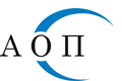 1000 София, ул. "Леге" 4e-mail: aop@aop.bgинтернет адрес: http://www.aop.bgОБЯВАза обществена поръчка на стойност по чл. 20, ал. 3 от ЗОП Номер на обявата: [45653/MB-357]Възложител: [Софийска вода АД]Поделение (когато е приложимо): [……]Партида в регистъра на обществените поръчки: [00435]Адрес: [град София 1766, район Младост, ж. к. Младост ІV, ул. "Бизнес парк" №1, сграда 2А]Лице за контакт (може и повече от едно лица): [Марияна Братованова  ]Телефон: [02 8122435]Факс: [02/8122588 или  02/ 8122589]E-mail: [mbratovanova@sofiyskavoda.bg]Достъпът до документацията за поръчката е ограничен: [] Да [х] НеДопълнителна информация може да бъде получена от:[х] Горепосоченото/ите място/места за контакт[] Друг адрес: (моля, посочете друг адрес)Приемане на документи и оферти по електронен път: [] Да [х] НеОбект на поръчката:[] Строителство[] Доставки[х] УслугиПредмет на поръчката: „Извънгаранционно сервизно обслужване на спомагателни лабораторни уреди - термостати, дестилатори, миялни, нагреватели и др. “.Кратко описание: [Сключване на договор за извънгаранционно сервизно обслужване на спомагателни лабораторни уреди , описани в техническото задание]Място на извършване: [гр. София, ЛИК сектор „Питейни води“ при ПСПВ Бистрица, в.з. Бункера, ул. Хотнишки водопад №2,  административна сграда, етаж 3 и ЛИК сектор „Отпадъчни води“  при СПСОВ Кубратово, кв. „Бенковски“ ]Обща прогнозна стойност на поръчката (в лв., без ДДС): [52 000,00 лева без ДДС, от които  35 000 лв. без ДДС е прогнозната стойност на договора без опциите. 7 000,00 лв. без ДДС  се отнасят за опцията, в случай на изчерпване на прогнозната/максималната стойност на договора преди изтичане на срока на договора и 10 500 лв. без ДДС се отнасят за опцията за продължаване на срока на договора с до шест месеца]Обособени позиции (когато е приложимо): [] Да [х] НеНомер на обособената позиция: [   ]Наименование: [……]Прогнозна стойност (в лв., без ДДС): [   ]Забележка: Използвайте този раздел толкова пъти, колкото са обособените позиции.Условия, на които трябва да отговарят участниците (когато е приложимо): в т.ч.:Изисквания за личното състояние: Изискване:За участниците да не са налице основанията за отстраняване посочени в чл. 54, ал. 1, т. 1 – 5 и 7 ЗОП.Доказване: Участниците представят в офертата си декларации за липсата на горните основания за отстраняване. Декларацията (по образец) за липсата на обстоятелствата по чл. 54, ал. 1, т. 1, 2 и 7 ЗОП се подписва от лицата, които представляват участника. Когато участникът се представлява от повече от едно лице, декларацията (по образец) за обстоятелствата по чл. 54, ал. 1, т. 3 – 5 ЗОП се подписва от лицето, което може самостоятелно да го представлява.За доказване на липсата на основания за отстраняване участникът, избран за изпълнител, представя преди сключване на договора: - за обстоятелствата по чл. 54, ал. 1, т. 1 ЗОП - свидетелство за съдимост; - за обстоятелството по чл. 54, ал. 1, т. 3 ЗОП - удостоверение от органите по приходите и удостоверение от общината по седалището на възложителя и на участника, издадени не по-късно от 30 дни преди датата на сключване на договора; Изискване:Не могат да участват в процедура за възлагане на обществена поръчка участници, за които важи забраната по чл.3, т.8 от Закона за икономическите и финансовите отношения с дружествата, регистрирани в юрисдикции с преференциален данъчен режим, свързаните с тях лица и техните действителни собственици (ЗИФОДРЮПДРСЛТДС), освен ако не са приложими изключенията по чл.4 от същия закон.Доказване:Участниците представят в офертата декларация относно липсата на горното основание за изключване по образец от документацията.Правоспособност за упражняване на професионална дейност:  [не] Икономическо и финансово състояние: [не]Технически и професионални способности: [да] Изисквания относно лицата, които ще изпълняват поръчката и тяхното доказванеИзисквания:Всеки участник трябва да разполага с  персонал и ръководен състав с определена професионална компетентност, който ще бъде ангажиран с изпълнението на предмета на поръчката. Доказване:Участникът представя списък на квалифицирания  персонал, който ще бъде  ангажиран с изпълнението на предмета на поръчката и  на членовете на ръководния състав, които ще отговарят за изпълнението, в който е посочена професионална компетентност на лицата (по образец). Минимални изисквания: поне един от персонала следва да бъде със съответстващо инженерно образование/инженер за сервизно обслужване на апаратите/, поне един от персонала следва да има  съответстваща професионална квалификация и опит в логистичната дейност по договора и/или във вземане на  решения, свързани с рекламации или възникнали казуси.Изисквания относно прилаганата система за управление на качеството, за дейностите, предмет на договораИзисквания:Участникът следва да се прилага  система за управление на качеството по ISO 9001:2008 или еквивалент или други еквивалентни мерки за осигуряване на качеството. Доказване:Участникът, избран за изпълнител, преди подписване на договора, представя копие  на валиден сертификат за внедрена система за осигуряване на качеството по ISO 9001 или еквивалент и/или други доказателства за еквивалентни мерки за осигуряване на качеството. Информация относно запазени поръчки  (когато е приложимо):[] Поръчката е запазена за специализирани предприятия или кооперации на хора с   увреждания или за лица, чиято основна цел е социалното интегриране на хора сувреждания или на хора в неравностойно положение[] Изпълнението на поръчката е ограничено в рамките на програми за създаване назащитени работни местаКритерий за възлагане:[] Оптимално съотношение качество/цена въз основа на:      [] Цена и качествени показатели      [] Разходи и качествени показатели [] Ниво на разходите[х] Най-ниска цена Показатели за оценка: (моля, повторете, колкото пъти е необходимо)Участниците ще бъдат оценени по критерий за възлагане „най-ниска цена“  въз основа на следната методика за оценка: Показател П 1   с максимален брой точки – 60. Участникът попълва предлаганата от него  цена за „един сервизен час” в Ценова таблица №1, посочена в Раздел Б  Цени и  данни,  към договора. На оценка подлежи предложената от участника цена за един сервизен час.Участникът с най-ниска оферирана цена  получава 60 точки. Оценката на всеки от останалите участници се получава като най-ниската оферирана стойност се умножи по 60  и резултатът се раздели на оферираната от съответния участник цена и частното се закръгли до втория знак след десетичната запетая.  Показател П 2  с  максимален брой точки – 40.  Участникът попълва предлаганата от него единична цена за резервни части/консумативи, за всяка една позиция в Ценова таблица №2, посочена в Раздел Б  Цени и  данни,  към договора. Участникът вписва сбора от предложените единични цени в клетка ”Общо”.На оценка подлежи получената стойност в клетка „Общо”.Участникът с най-ниска оферирана стойност в клетка ”Общо”  получава 40 точки. Оценката на всеки от останалите участници се получава като най-ниската   оферирана стойност се умножи по 40  и резултатът се раздели на оферираната от съответния участник стойност в клетка ”Общо” и частното се закръгли до втория знак след десетичната запетая.  Крайната оценка на предложенията се получава по формулата КО=П1+П2. Максималният брой точки на крайната оценка е 100.На първо място се класира участникът, получил най-много точки, а останалите участници ще бъдат класирани в низходящ ред, съобразно получените точки, съгласно методиката на оценка.Получените резултати от оценката са единствено за целите на оценката.В случай че на първо място бъдат класирани 2-ма или повече участника, се прилагат разпоредбите на чл.58 от ППЗОП.Срок за получаване на офертите:Дата: (дд/мм/гггг) [28.03.2018]                      Час: (чч:мм) [16:30]Срок на валидност на офертите:150 календарни дни считано от датата, определена за краен срок за получаване на офертите.Дата и час на отваряне на офертите:Дата: (дд/мм/гггг) [29.03.2018]                      Час: (чч:мм) [14.00]Място на отваряне на офертите: [Централен офис на “Софийска вода” АД, град София 1766, район Младост, ж. к. Младост ІV, ул. "Бизнес парк" №1, сграда 2А]Информация относно средства от Европейския съюз:Обществената поръчка е във връзка с проект и/или програма, финансиран/а със средства от европейските фондове и програми:  [] Да [х] Не        Идентификация на проекта, когато е приложимо: [……]Друга информация (когато е приложимо): 1.	Изисквания към офертата и условия, на които следва да отговарят участниците, включително изискванията за финансови и икономически условия, технически способности и квалификация.1.1.	Участниците трябва да представят оферта съгласно предоставено от възложителя: Техническо задание към договора, налично в електронната преписка на обществената поръчка в профила на купувача.1.2. Ценовото предложение и декларациите трябва да са подписани на всяка страница от оторизираното за това лице. 1.3. Представените копия на документи в офертата за участие следва да бъдат четливи и заверени от участника с гриф „Вярно с оригинала“.1.4. Документи от предложението на Участника, които са на чужд език, се прилагат заедно със заверен от Участника превод на български език.1.5.	В представените от участника декларации не следва да се вписват лични данни, като ЕГН, номер на лична карта и др.1.6.	Цените трябва да включват транспортните разходи до съответното място на извършване на услугата  (DDP място на услуга съгласно Incoterms 2010), както и всички разходи и такси, платими от „Софийска вода“ АД. Изразете цените в български лева, без ДДС и до втория знак след десетичната запетая. Цената е постоянна за срока на договора.  2.	Участници, подизпълнители и ползване на капацитета на трети лица.2.1.	Участник в обществената поръчка може да бъде всяко българско или чуждестранно физическо или юридическо лице или техни обединения, както и всяко друго образувание, което има право да изпълнява строителство, доставки или услуги съгласно законодателството на държавата, в която то е установено.2.2.	Всеки участник в  обществената поръчка има право да представи само една оферта. 2.3.	Лице, което участва в обединение или е дало съгласие да бъде подизпълнител на друг участник, не може да подава самостоятелно оферта за участие. 2.4.	В обществената поръчка едно физическо или юридическо лице може да участва само в едно обединение. 2.5.	Свързани лица не могат да бъдат самостоятелни участници в една и съща поръчка. Съгласно §2, т.45. от Допълнителни разпоредби на ЗОП, „Свързани лица“ са тези по смисъла на § 1, т.13 и 14 от допълнителните разпоредби на Закона за публичното предлагане на ценни книжа: а) лицата, едното от които контролира другото лице или негово дъщерно дружество;б) лицата, чиято дейност се контролира от трето лице;в) лицата, които съвместно контролират трето лице;г) съпрузите, роднините по права линия без ограничения, роднините по съребрена линия до четвърта степен включително и роднините по сватовство до четвърта степен включително.2.6.	При участие на обединения, които не са юридически лица, съответствието с критериите за подбор се доказва от обединението участник, а не от всяко от лицата, включени в него, с изключение на съответна регистрация, представяне на сертификат или друго условие, необходимо за изпълнение на поръчката, съгласно изискванията на нормативен или административен акт и съобразно разпределението на участието на лицата при изпълнение на дейностите, предвидено в договора за създаване на обединението. 2.7.	Клон на чуждестранно лице може да е самостоятелен участник в поръчката, ако може самостоятелно да подава заявления за участие или оферти и да сключва договори съгласно законодателството на държавата, в която е установен. 2.7.1.	В случаите по горната точка, ако за доказване на съответствие с изискванията за икономическо и финансово състояние, технически и професионални способности клонът се позовава на ресурсите на търговеца, клонът представя доказателства, че при изпълнение на поръчката ще има на разположение тези ресурси. 2.8.	Подизпълнители2.8.1.	Участниците посочват в офертата подизпълнителите и дела от поръчката, който ще им възложат, ако възнамеряват да използват такива. В този случай те трябва да представят доказателство за поетите от подизпълнителите задължения. 2.8.2.	Подизпълнителите трябва да отговарят на съответните критерии за подбор съобразно вида и дела от поръчката, който ще изпълняват, и за тях да не са налице основания за отстраняване от процедурата. 2.8.3.	Възложителят изисква замяна на подизпълнител, който не отговаря на условията по горната точка. 2.8.4.	При обществени поръчки за строителство, както и за услуги, чието изпълнение се предоставя в обект на възложителя, след сключване на договора и най-късно преди започване на изпълнението му, изпълнителят уведомява възложителя за името, данните за контакт и представителите на подизпълнителите, посочени в офертата. Изпълнителят уведомява възложителя за всякакви промени в предоставената информация в хода на изпълнението на поръчката.2.9.	Участниците могат да използват капацитета на трети лица, при спазване на следните изискванията:2.9.1.	Участниците могат за конкретната поръчка да се позоват на капацитета на трети лица, независимо от правната връзка между тях, по отношение на критериите, свързани с икономическото и финансовото състояние, техническите способности и професионалната компетентност. 2.9.2.	По отношение на критериите, свързани с професионална компетентност, участниците могат да се позоват на капацитета на трети лица само ако лицата, с чиито образование, квалификация или опит се доказва изпълнение на изискванията на възложителя, ще участват в изпълнението на частта от поръчката, за която е необходим този капацитет. 2.9.3.	Когато участникът се позовава на капацитета на трети лица, той трябва да може да докаже, че ще разполага с техните ресурси, като представи документи за поетите от третите лица задължения. 2.9.4.	Третите лица трябва да отговарят на съответните критерии за подбор, за доказването на които участникът се позовава на техния капацитет и за тях да не са налице основанията за отстраняване от процедурата. 2.9.5.	Възложителят изисква от участника да замени посоченото от него трето лице, ако то не отговаря на някое от условията по предходната точка. 2.9.6.	Когато участник в поръчката е обединение от физически и/или юридически лица, той може да докаже изпълнението на критериите за подбор с капацитета на трети лица при спазване на горните условия. 2.9.7.	В случай, че участникът се е позовал на капацитета на трето лице, за изпълнението на поръчката участникът и третото лице, чийто капацитет се използва за доказване на съответствие с критериите, свързани с икономическото и финансовото състояние носят солидарна отговорност. 3.	Запечатана непрозрачна опаковка с офертата трябва да съдържа:3.1.	Попълнена бланка за подаване на оферта (по образец), съдържаща:3.1.1.	Предложение за изпълнение на поръчката в съответствие с техническото задание и изискванията на възложителя; 3.1.2.	Потвърждение за съгласие с клаузите на проекта на договор; 3.1.3.	Срок на валидност на офертата - в месеци, не по-малко от 5 месеца от датата на получаване на офертата;3.2.	Декларация за обстоятелства  по чл.54, ал.1, т.1, 2 и 7 от ЗОП (по образец).3.3.	Декларация за обстоятелства  по чл.54, ал.1, т.3 - 5 от ЗОП (по образец).В случай, че участникът ще ползва подизпълнител/и или ресурс на трето лице или участникът е обединение, то декларациите по предходните две точки се представят от всяко от тези лица.3.4.       Декларация по чл. 101, ал.11 от ЗОП за липса на свързаност с друг участник (по образец). 3.5.	В случай че участникът е обединение, което не е юридическо лице, следва да представи копие от документ, от който да е видно правното основание за създаване на обединението, както и следната информация във връзка с обществената поръчка:правата и задълженията на участниците в обединението;разпределението на отговорността между членовете на обединението;дейностите, които ще изпълнява всеки член на обединението. В документа следва да е определен партньор, който да представлява обединението за целите на обществената поръчка и трябва по безусловен начин да се удостовери, че участниците в обединението поемат солидарна отговорност за участието в обществената поръчка и за задълженията си по време на изпълнение на договора.3.6.	Декларация (по образец), че Участникът няма да ползва подизпълнители или посочени видове дейности от предмета на поръчката, които ще се предложат на подизпълнители и съответстващият на тези дейности дял в проценти от стойността на обществената поръчка, както и предвидените подизпълнители. 3.7.      Декларация по чл.3, т. 8 и чл. 4 от Закона за икономическите и финансовите отношения с дружествата, регистрирани в юрисдикции с преференциален данъчен режим, свързаните с тях лица и техните действителни собственици (по образец).3.8.	Когато участникът се позовава на капацитета на трети лица, той трябва да може да докаже, че разполага с техните ресурси, като представи документи за поетите от третите лица задължения.3.9.	Пълномощно на лицето подписващо документите в офертата (в случай, че документите не са подписани от лицето, представляващо участника - неприложимо при деклариране на обстоятелствата в Декларация по чл. 54, ал. 1, т. 1, 2 и 7 и Декларация по чл. 54, ал. 1, т. 3 - 5 ЗОП3.10.     Списък-декларация (по образец от документацията) на квалифицирания  персонал, който ще бъде  ангажиран с изпълнението на предмета на поръчката. В списъка следва да са посочени образованието, професионалната квалификация и професионалния опит на лицата, които отговарят за изпълнение на предмета на обществената поръчка.3.11.    Декларация  за   внедрена система за осигуряване на качеството по ISO 9001 или еквивалент 3.12.    Техническо предложение, което трябва да отговаря на техническите изисквания, посочени в Техническото задание към договора. Техническото предложение трябва да съдържа:- Гаранционен срок на сервизните дейности, предмет на договора, посочен от Участника в Таблица Срокове  от  Раздел А  Техническо задание,  към договора.- Производител или марка, модел (където е приложимо) и основни технически параметри на консумативите/резервните части, за всяка една позиция в Таблица Срокове, от Раздел А  Техническо задание,  към договора.- Каталожен № (където е приложим), за позициите в Таблица Срокове, от Раздел А  Техническо задание,  към договора.- Гаранционен срок в месеци на резервна част и консуматив (където е приложим), за позициите в Таблица Срокове, от Раздел А  Техническо задание,  към договора.- Срок на годност на консуматива в месеци (където е приложим), за позициите в Таблица Срокове, от Раздел А  Техническо задание,  към договора.-  Срок на доставка в работни дни, за всяка една позиция в Таблица Срокове, от Раздел А  Техническо задание,  към договора.3.13. Ценово предложение: Попълнена ценови таблици.  Оферираните цени следва да са съобразени с изискванията, посочени в приложения проект на договор. Цените трябва да включват всички разходи и такси, платими от Възложителя. Цените следва да са в български лева, без ДДС и закръглени до втория знак след десетичната запетая. 3.14.  Списък на документите, съдържащи се в опаковката с офертата, подписан от участника.4.	Начин на плащане: Съгласно условията на проекто-договора, Възложителят заплаща на изпълнителя в срок до 45 дни,  от датата на представяне от Изпълнителя в отдел Финансово счетоводен на Възложителя на коректно съставена фактура в резултата на подписан без възражения приемо – предавателен протокол. 5.	Сключване на договор 5.1.	С избрания доставчик ще бъде сключен писмен договор, предложен от „Софийска вода“ АД за изпълнение на предмета на настоящата поръчка в 30-дневен срок от датата на определяне на изпълнителя. Максималната прогнозна стойност на договора е 35 000.00 лв. без ДДС. Условията за срока на договора са упоменати в проекто-договора. 5.2.	Възложителят може да сключи договор със следващия класиран участник, когато избраният за изпълнител участник откаже да сключи договор или не се яви за сключването му в определения от възложителя срок, без да посочи обективни причини. 6.	При подписване на договор  с избрания изпълнител, последният е длъжен да изпълни задължението си по чл. 67, ал. 6 ЗОП, а именно, да предостави актуални документи, удостоверяващи липсата на основанията за отстраняване от обществената поръчка, както и съответствието с поставените критерии за подбор. Документите се представят и за подизпълнителите и третите лица, ако има такива. 6.1.	Доказване липсата на основания за отстраняване:6.1.1.	за обстоятелствата по чл. 54, ал. 1, т. 1 ЗОП - свидетелство за съдимост;6.1.2.	за обстоятелството по чл. 54, ал. 1, т. 3 ЗОП - удостоверение от органите по приходите и удостоверение от общината по седалището на възложителя и на участника, не по-стари от 1 месец от датата на уведомяване на участника, че е избран за изпълнител.6.2.	Преди подписване на договора, определеният за изпълнител представя гаранция за  изпълнение в размер на 5% от стойността на договора, съгласно условията на проекта на договора. 6.2.1.	Гаранцията за обезпечаване на изпълнението се внася под формата на парична сума по банков път с платежно нареждане по сметка на "Софийска вода" АД: Общинска банка, клон Денкоглу, IBAN: BG07SOMB91301010307902, BIC: SOMBBGSF, или се представя неотменима безусловна банкова гаранция или застраховка, която обезпечава изпълнението чрез покритие на отговорността на изпълнителя. Участниците трябва да предвидят и заплатят своите такси по откриване и обслужване на гаранциите така, че размерът на гаранцията да не бъде по-малък от определения в процедурата.6.2.2.	Ангажиментът на Възложителя по освобождаването на предоставена банкова гаранция се изчерпва с връщането на нейния оригинал на изпълнителя, като Възложителят не се ангажира със и не дължи разходите за изготвяне на допълнителни потвърждения, изпращане на междубанкови SWIFT съобщения и заплащане на свързаните с това такси, в случай че обслужващата банка на участника/изпълнителя има някакви допълнителни специфични изисквания.6.2.3.	В случай че се представи гаранция за изпълнение под формата на застраховка, то застрахователната премия се заплаща еднократно, преди предоставянето на застрахователната полица на възложителя.6.2.4.	Всички разходи по гаранцията за изпълнение са за сметка на участника, избран за изпълнител..6.2.5.	Когато участникът, избран за изпълнител на поръчката, е чуждестранно физическо или юридическо лице или техни обединения, документите по гаранцията за изпълнение се представят и в превод на български език. 6.3.	Когато определеният изпълнител е неперсонифицирано обединение на физически и/или юридически лица и възложителят не е предвидил в обявлението изискване за създаване на юридическо лице, договорът за обществена поръчка се сключва, след като изпълнителят представи пред възложителя заверено копие от удостоверение за данъчна регистрация и регистрация по БУЛСТАТ или еквивалентни документи съгласно законодателството на държавата, в която обединението е установено.7.	Други Документи представяни преди сключване на договор:7.1.   Участникът, избран за Изпълнител, следва да предостави копие  на валиден сертификат за внедрена система за осигуряване на качеството по ISO 9001:2008  или еквивалент.  7.2.	Подписано от Изпълнителя „Споразумение за съвместно осигуряване и изпълнение на нормативните изисквания по опазване на околна среда“ (по образец към проекто-договора). 7.3   Подписано от Изпълнителя  „Споразумение за съвместно осигуряване на Здравословни и безопасни условия на труд (ЗБУТ)“ (по образец от проекто-договора).7.4.    „ Формуляр за  компетентност  по БЗР на контрактори“ (по образец от проекто-договора) и изискуемите в него документи;8.      Други Документи представяни след сключване на договор:  Обектът е санитарно-охранителна зона със стратегическо значение. Изисква се лицата посещаващи обекта да предоставят следните документи за осигуряване на достъп:8.1  Свидетелство за съдимост;8.2 Удостоверение от областен психодиспансер (Медицинска справка  от Център за психично здраве)8.3 Служебна бележка от НСЛС за липса на водени досъдебни производства9. Указания за подаване на офертата: офертите се подават на български език в определения по-горе срок в запечатана, непрозрачна надписана опаковка в Деловодството на „Софийска вода“ АД, ул. „Бизнес парк“ №1, сграда 2А, жк. Младост 4, София 1766. Работното време на Деловодството на „Софийска вода“ АД е от 08:00 до 16:30 часа всеки работен ден.Върху опаковката с офертата участникът посочва своето наименование, адрес за кореспонденция, телефон, факс, електронен адрес и предмета на офертата.Дата на настоящата обяваДата: (дд/мм/гггг) [16.03.2018]Възложител   Заличена информация по ЗЗЛДТрите имена: [Анелия   Илиева Илиева ]Длъжност: [Пълномощник на Изпълнителeн директор]/………………………………./…………………………………………………………….ИЗПЪЛНИТЕЛ/………………………………./Арно Валто Де Мулиак Изпълнителен директорВЪЗЛОЖИТЕЛОписаниеПредложение на участника (в календарни дни)1.     Гаранционен срок на сервизните дейности, предмет на договора.                       Минималният срок е 30 календарни дни, считано от датата на двустранно подписан протокол за извършената сервизна дейност.№Описание на консумативите/резервните частиИзмервателен инструмент/ моделместоположениеПредложение на участникаПредложение на участникаПредложение на участникаПредложение на участникаПредложение на участника№Описание на консумативите/резервните частиИзмервателен инструмент/ моделместоположениеПроизводител или марка, модел (където е приложимо) и основни технически параметри на консумативите/резервните частиКаталожен № (където е приложим)Гаранционен срок в месеци на резервна част и консуматив (където е приложим)Срок на годност на консуматива в месеци (където е приложим)Срок на доставка в работни дни1Комплект за обслужване на помпа към Система за вакуум-изпарение  “BUCHI”Система за вакуум-изпарение  “BUCHI”
помпа V 700 (фабр. №0700008790 и фабр. №SN 1000127202)Сектор „ Отпадъчни води”, СПСОВ Кубратово, кв. Бенковски                                                Сектор „ Питейни води”, ПСПВ Бистрица, кв. Бункера, ул. Липа №2 2Уплътнение за вакуум изпарител KD22Система за вакуум-изпарение  “BUCHI”
помпа V 700 (фабр. №0700008790 и фабр. №SN 1000127202)Сектор „ Отпадъчни води”, СПСОВ Кубратово, кв. Бенковски                                                Сектор „ Питейни води”, ПСПВ Бистрица, кв. Бункера, ул. Липа №2 3Държач за изпарителна колба (combi clip)Система за вакуум-изпарение  “BUCHI”
помпа V 700 (фабр. №0700008790 и фабр. №SN 1000127202)Сектор „ Отпадъчни води”, СПСОВ Кубратово, кв. Бенковски                                                Сектор „ Питейни води”, ПСПВ Бистрица, кв. Бункера, ул. Липа №2 4Комплект 6 бр.облодънни съдове за BuchiОхлаждащ циркулатор (чилър) B-741 към Система за вакуум-изпарение  “BUCHI”Сектор „ Отпадъчни води”, СПСОВ Кубратово, кв. Бенковски5Контролна капилярна тръбичкаОхлаждащ циркулатор (чилър) B-741 към Система за вакуум-изпарение  “BUCHI”Сектор „ Отпадъчни води”, СПСОВ Кубратово, кв. Бенковски6ТерморегулаторОхлаждащ циркулатор (чилър) B-741 към Система за вакуум-изпарение  “BUCHI”Сектор „ Отпадъчни води”, СПСОВ Кубратово, кв. Бенковски7Комплект от 6 бр. облодънни епруветки Buchi P6 с капачки на винт (GL 45, работен обем 150 мл)Апарат за паралелно изпаряване Multivapor P6 Сектор „ Отпадъчни води”, СПСОВ Кубратово, кв. Бенковски8Статив за подготовка на проби P 6Апарат за паралелно изпаряване Multivapor P6 Сектор „ Отпадъчни води”, СПСОВ Кубратово, кв. Бенковски9Диафрагма (diaphragms)Вакуум помпа - за около 40 l/min (за Скрубер) - N 840.3 FT.40.18, KNFСектор „ Отпадъчни води”, СПСОВ Кубратово, кв. Бенковски10Демпферна диафрагма за помпа N 840.3 FT.40.18, KNFВакуум помпа - за около 40 l/min (за Скрубер) - N 840.3 FT.40.18, KNFСектор „ Отпадъчни води”, СПСОВ Кубратово, кв. Бенковски11Банка 2L за скруберВакуум помпа - за около 40 l/min (за Скрубер) - N 840.3 FT.40.18, KNFСектор „ Отпадъчни води”, СПСОВ Кубратово, кв. Бенковски12Сервизен кит за вакуум-помпа KNFВакуум-помпа KNF тип.№26.1.AN .18Сектор „ Питейни води”, ПСПВ Бистрица, кв. Бункера, ул. Липа №2 13Капкоуловителен  филтър за предпазване на вакуум-помпа KNF, хидрофобна мембрана от PTFE, 0.45 μm, стериленСистема за мембранна филтрация  “Sartorius” – 3 и 6 гнездаСектор „ Питейни води”, ПСПВ Бистрица, кв. Бункера, ул. Липа №2 14Синтеровъчна подложка Ф 47mm от неръждаема стомана за вакуум-помпа KNFСистема за мембранна филтрация  “Sartorius” – 3 и 6 гнездаСектор „ Питейни води”, ПСПВ Бистрица, кв. Бункера, ул. Липа №2 15Плоско уплътнение  от силикон  под подложкатаСистема за мембранна филтрация  “Sartorius” – 3 и 6 гнездаСектор „ Питейни води”, ПСПВ Бистрица, кв. Бункера, ул. Липа №2 16Смукателно шише 5 литра , комплект с тапа, тръбичка и присъединяване на маркуч за вакуумаСистема за мембранна филтрация  “Sartorius” – 3 и 6 гнездаСектор „ Питейни води”, ПСПВ Бистрица, кв. Бункера, ул. Липа №2 17Стъклена тръбичка за тапа 75 D за приемна колба с обем 5 литраСистема за мембранна филтрация  “Sartorius” – 3 и 6 гнездаСектор „ Питейни води”, ПСПВ Бистрица, кв. Бункера, ул. Липа №2 18Комплект накрайник за присъединяване маркуч към приемна колба с обем 5 лСистема за мембранна филтрация  “Sartorius” – 3 и 6 гнездаСектор „ Питейни води”, ПСПВ Бистрица, кв. Бункера, ул. Липа №2 19Метални фунии за система за мембранна филтрацияСистема за мембранна филтрация  “Sartorius” – 3 и 6 гнездаСектор „ Питейни води”, ПСПВ Бистрица, кв. Бункера, ул. Липа №2 20флуорисцентна лампаКолоноброяч - pbinternationalСектор „ Отпадъчни води”, СПСОВ Кубратово, кв. Бенковски21Лупа стъкленаКолоноброяч - pbinternationalСектор „ Отпадъчни води”, СПСОВ Кубратово, кв. Бенковски22Лупа стъклена, двойноизпъкнала, 100- 120 мм диаметър, 4 диоптъра;Koлоноброяч UIC instrumentsСектор „ Питейни води”, ПСПВ Бистрица, кв. Бункера, ул. Липа №2 23Държател на лупаKoлоноброяч UIC instrumentsСектор „ Питейни води”, ПСПВ Бистрица, кв. Бункера, ул. Липа №2 24лампаKoлоноброяч UIC instrumentsСектор „ Питейни води”, ПСПВ Бистрица, кв. Бункера, ул. Липа №2 25Свързващ кабел ( Mains connections, single phase 230V: Power cord detachable with power plug CEE 7/7 Cord length approx 2.0m)Ултразвукова вана  VWR  USC 1200 THDСектор „ Отпадъчни води”, СПСОВ Кубратово, кв. Бенковски                                                Сектор „ Питейни води”, ПСПВ Бистрица, кв. Бункера, ул. Липа №2 26Ротор, ъглов, фиксиран 6x50 mlЦентрофуга – EBA 21/RCF 23907 Xg/+Ротор, ъглов, фиксиран 6x50 mlСектор „ Отпадъчни води”, СПСОВ Кубратово, кв. Бенковски27Контролна платка Центрофуга – Z 206 A, HERMLEСектор „ Отпадъчни води”, СПСОВ Кубратово, кв. Бенковски28Епруветки  за центрофугиране Swing out, приложими за употреба с центрофуга SelectaЦентрофуга Centronic BL-II, SelectaСектор „ Питейни води”, ПСПВ Бистрица, кв. Бункера, ул. Липа №2 29центрофужни епруветки с и без "пола", тип флакон, 50 млЦентрофуга с охлаждане ROTINA 380 R ( гаранционен срок до 03.11.2016 г.)Сектор „ Питейни води”, ПСПВ Бистрица, кв. Бункера, ул. Липа №2 30Препарат на прах, алкален, за измиване на стъклария, за професионална лабораторна миялна машина (Deterglass, powder alkaline detergents for professional instrument washers)Лабораторна миялна машина – GW 2045, SMEG, ИталияСектор „ Отпадъчни води”, СПСОВ Кубратово, кв. Бенковски                                                Сектор „ Питейни води”, ПСПВ Бистрица, кв. Бункера, ул. Липа №2 31Неутрализатор теченЛабораторна миялна машина – GW 2045, SMEG, ИталияСектор „ Отпадъчни води”, СПСОВ Кубратово, кв. Бенковски                                                Сектор „ Питейни води”, ПСПВ Бистрица, кв. Бункера, ул. Липа №2 32Уплътнение за помпаЛабораторна миялна машина – GW 2045, SMEG, ИталияСектор „ Отпадъчни води”, СПСОВ Кубратово, кв. Бенковски                                                Сектор „ Питейни води”, ПСПВ Бистрица, кв. Бункера, ул. Липа №2 33У-образен маркучЛабораторна миялна машина – GW 2045, SMEG, ИталияСектор „ Отпадъчни води”, СПСОВ Кубратово, кв. Бенковски                                                Сектор „ Питейни води”, ПСПВ Бистрица, кв. Бункера, ул. Липа №2 34Фиксираща втулкаЛабораторна миялна машина – GW 2045, SMEG, ИталияСектор „ Отпадъчни води”, СПСОВ Кубратово, кв. Бенковски                                                Сектор „ Питейни води”, ПСПВ Бистрица, кв. Бункера, ул. Липа №2 35Въртяща се втулка за помпаЛабораторна миялна машина – GW 2045, SMEG, ИталияСектор „ Отпадъчни води”, СПСОВ Кубратово, кв. Бенковски                                                Сектор „ Питейни води”, ПСПВ Бистрица, кв. Бункера, ул. Липа №2 36поликарбонатен контейнерБлендер “WARING”Сектор „ Отпадъчни води”, СПСОВ Кубратово, кв. Бенковски37поликарбонатен контейнерБлендер „BRAND“Сектор „ Отпадъчни води”, СПСОВ Кубратово, кв. Бенковски38Резервен нож AX 60 от неръждаема стомана хомогенизираща система UNIDRIVE X1000D ( в гаранционен срок до 24.10.2016 г.)Сектор „ Отпадъчни води”, СПСОВ Кубратово, кв. Бенковски39Резервен нож AX 60 от неръждаема стомана с карбонизирана вложкахомогенизираща система UNIDRIVE X1000D ( в гаранционен срок до 24.10.2016 г.)Сектор „ Отпадъчни води”, СПСОВ Кубратово, кв. Бенковски40Приставка, 20 мм с генераторхомогенизираща система UNIDRIVE X1000D ( в гаранционен срок до 24.10.2016 г.)Сектор „ Отпадъчни води”, СПСОВ Кубратово, кв. Бенковски41Мотор Вортекс VM3Сектор „ Отпадъчни води”, СПСОВ Кубратово, кв. Бенковски42Платка с ТермодатчикTeрмостат ”Lovibond”, модел ЕТ 636-6Сектор „ Отпадъчни води”, СПСОВ Кубратово, кв. Бенковски  - 2 бр.                                              Сектор „ Питейни води”, ПСПВ Бистрица, кв. Бункера, ул. Липа №2 - 2 бр.43Уплътнение за термостатTeрмостат ”Lovibond”, модел ЕТ 636-6Сектор „ Отпадъчни води”, СПСОВ Кубратово, кв. Бенковски  - 2 бр.                                              Сектор „ Питейни води”, ПСПВ Бистрица, кв. Бункера, ул. Липа №2 - 2 бр.44Платка с ТермодатчикТермостат Aqua LyticСектор „ Отпадъчни води”, СПСОВ Кубратово, кв. Бенковски  - 2 бр.      45Уплътнение за термостатТермостат Aqua LyticСектор „ Отпадъчни води”, СПСОВ Кубратово, кв. Бенковски  - 2 бр.      46ТермодатчикТермостат –POL-EKO, Полша, ST 3+Сектор „ Отпадъчни води”, СПСОВ Кубратово, кв. Бенковски  - 2 бр.    47Уплътнение за термостатТермостат –POL-EKO, Полша, ST 3+Сектор „ Отпадъчни води”, СПСОВ Кубратово, кв. Бенковски  - 2 бр.    48Платка за термостатТермостат –POL-EKO, Полша, ST 3+Сектор „ Отпадъчни води”, СПСОВ Кубратово, кв. Бенковски  - 2 бр.    49Платка за термостатТермостат FOC 225 IСектор „ Питейни води”, ПСПВ Бистрица, кв. Бункера, ул. Липа №2 - 2 бр.50ТермодатчикТермостат FOC 225 IСектор „ Питейни води”, ПСПВ Бистрица, кв. Бункера, ул. Липа №2 - 2 бр.51Уплътнение за термостатТермостат FOC 225 IСектор „ Питейни води”, ПСПВ Бистрица, кв. Бункера, ул. Липа №2 - 2 бр.52ТермодатчикТермостат POL-EKO-ST 500 TOP+Сектор „ Питейни води”, ПСПВ Бистрица, кв. Бункера, ул. Липа №2 - 2 бр.53Уплътнение за термостатТермостат POL-EKO-ST 500 TOP+Сектор „ Питейни води”, ПСПВ Бистрица, кв. Бункера, ул. Липа №2 - 2 бр.54Платка за термостатТермостат POL-EKO-ST 500 TOP+Сектор „ Питейни води”, ПСПВ Бистрица, кв. Бункера, ул. Липа №2 - 2 бр.55Уплътнение за автоклавАвтоклав „Raypa” AES 75Сектор „ Отпадъчни води”, СПСОВ Кубратово, кв. Бенковски  - 2 бр.                                              Сектор „ Питейни води”, ПСПВ Бистрица, кв. Бункера, ул. Липа №2 - 2 бр.56Електровентил за автоклавАвтоклав „Raypa” AES 75Сектор „ Отпадъчни води”, СПСОВ Кубратово, кв. Бенковски  - 2 бр.                                              Сектор „ Питейни води”, ПСПВ Бистрица, кв. Бункера, ул. Липа №2 - 2 бр.57БатерияАвтоклав „Raypa” AES 75Сектор „ Отпадъчни води”, СПСОВ Кубратово, кв. Бенковски  - 2 бр.                                              Сектор „ Питейни води”, ПСПВ Бистрица, кв. Бункера, ул. Липа №2 - 2 бр.58Уплътнение за автоклавAвтоклав „Sanoclav” AES 75Сектор „ Питейни води”, ПСПВ Бистрица, кв. Бункера, ул. Липа №259шуко кабелНагревателна плоча  Combiplac “Selecta”Сектор „ Отпадъчни води”, СПСОВ Кубратово, кв. Бенковски  - 4 бр.                                              Сектор „ Питейни води”, ПСПВ Бистрица, кв. Бункера, ул. Липа №2 - 3 бр.60плоча (plate)Нагревателна плоча  Combiplac “Selecta”Сектор „ Отпадъчни води”, СПСОВ Кубратово, кв. Бенковски  - 4 бр.                                              Сектор „ Питейни води”, ПСПВ Бистрица, кв. Бункера, ул. Липа №2 - 3 бр.61шуко кабелНагревателна плоча  “LGH”Сектор „ Питейни води”, ПСПВ Бистрица, кв. Бункера, ул. Липа №262Статив (frame rod mounting for HB  6 T, with 6 frame rods, 18/10 steel, M 10 threading, 750x12 mm)Нагревателни гнезда за ХПК  /6 гнезда/ ; НВ 6,  Behrotest 6, Labor-Technik GmbH, ГерманияСектор „ Отпадъчни води”, СПСОВ Кубратово, кв. Бенковски  - 2 бр.    63Термодатчик Сушилня “Binder ED 115” Сектор „ Отпадъчни води”, СПСОВ Кубратово, кв. Бенковски  - 3 бр.                                              Сектор „ Питейни води”, ПСПВ Бистрица, кв. Бункера, ул. Липа №2 - 2 бр.64ТермодатчикСушилня “Selecta” Сектор „ Отпадъчни води”, СПСОВ Кубратово, кв. Бенковски  65ТермодатчикСушилня “Роботика” Сектор „ Отпадъчни води”, СПСОВ Кубратово, кв. Бенковски  66ТермодатчикСушилня “MEMMERT” Сектор „ Питейни води”, ПСПВ Бистрица, кв. Бункера, ул. Липа №267ТермодатчикЛабораторна сушилня –POL-EKO, SLW 240 STD, ПолшаСектор „ Отпадъчни води”, СПСОВ Кубратово, кв. Бенковски  68ТермодатчикПещ "Nebertherm Controller B170"  Сектор „ Отпадъчни води”, СПСОВ Кубратово, кв. Бенковски - 2 бр.    69ТермодатчикПещ "MLW Electro"Сектор „ Отпадъчни води”, СПСОВ Кубратово, кв. Бенковски  70Епруветки за разлагане, стъклени (Glass test tubes 42x300 mm)Нагревателна система за разлагане "VELP scientifica DK 6"Сектор „ Отпадъчни води”, СПСОВ Кубратово, кв. Бенковски  71Епруветки за разлагане, стъклени (COD test tube diameter 42x200 mm high, 200 ml, 29/32, cone)Нагревателна система за разлагане "VELP scientifica DK 6"Сектор „ Отпадъчни води”, СПСОВ Кубратово, кв. Бенковски  72чаша за изсмукване на димНагревателна система за разлагане "VELP scientifica DK 6"Сектор „ Отпадъчни води”, СПСОВ Кубратово, кв. Бенковски  73въздушен охладител с конус Нагревателна система за разлагане "VELP scientifica DK 6"Сектор „ Отпадъчни води”, СПСОВ Кубратово, кв. Бенковски  74фуния против пръсканеНагревателна система за разлагане "VELP scientifica DK 6"Сектор „ Отпадъчни води”, СПСОВ Кубратово, кв. Бенковски  75Епруветки за разлагане, стъклени (Glass test tubes 42x300 mm)Нагревателна система за разлагане на проби от утайки –VELP scientifica, Италия, модел DK 8Сектор „ Отпадъчни води”, СПСОВ Кубратово, кв. Бенковски  76чаша за изсмукване на димНагревателна система за разлагане на проби от утайки –VELP scientifica, Италия, модел DK 8Сектор „ Отпадъчни води”, СПСОВ Кубратово, кв. Бенковски  77въздушен охладител с конус Нагревателна система за разлагане на проби от утайки –VELP scientifica, Италия, модел DK 8Сектор „ Отпадъчни води”, СПСОВ Кубратово, кв. Бенковски  78фуния против пръсканеНагревателна система за разлагане на проби от утайки –VELP scientifica, Италия, модел DK 8Сектор „ Отпадъчни води”, СПСОВ Кубратово, кв. Бенковски  79предпазен капакТермореактор Macherey- Nagel “NANOCOLOR VARIO 3” Сектор „ Питейни води”, ПСПВ Бистрица, кв. Бункера, ул. Липа №2 – 2 бр.80ULPA\HEPA филтър изходящ за кабинет за биобезопасна работа Клас ІІЛаминарен бокс "Telstar" pv100Сектор „ Отпадъчни води”, СПСОВ Кубратово, кв. Бенковски81ULPA\HEPA филтър входящ за кабинет за биобезопасна работа Клас ІІЛаминарен бокс "Telstar" pv100Сектор „ Отпадъчни води”, СПСОВ Кубратово, кв. Бенковски82Микропроцесорна платка за ламинарен боксЛаминарен бокс "Telstar" pv100Сектор „ Отпадъчни води”, СПСОВ Кубратово, кв. Бенковски83ULPA\HEPA филтър изходящ за кабинет за биобезопасна работа Клас ІІ, Airstream AC2-4E1, ESCOЛаминарен бокс, модел AC2- 4E1 „ESCO”Сектор „ Питейни води”, ПСПВ Бистрица, кв. Бункера, ул. Липа №2 84ULPA\HEPA филтър входящ за кабинет за биобезопасна работа Клас ІІ, Airstream AC2-4E1, ESCOЛаминарен бокс, модел AC2- 4E1 „ESCO”Сектор „ Питейни води”, ПСПВ Бистрица, кв. Бункера, ул. Липа №2 85Микропроцесорна платка за ламинарен боксЛаминарен бокс, модел AC2- 4E1 „ESCO”Сектор „ Питейни води”, ПСПВ Бистрица, кв. Бункера, ул. Липа №2 86Вентилатор, киселиноустойчив,  с мотор за Камина Камина "Waldnes"- mc6Сектор „ Отпадъчни води”, СПСОВ Кубратово, кв. Бенковски87Вентилатор, киселиноустойчив,  с мотор за Камина Камина "Arredi Tecnici Villa spa” Сектор „ Питейни води”, ПСПВ Бистрица, кв. Бункера, ул. Липа №2
Сектор „ Отпадъчни води”, СПСОВ Кубратово, кв. Бенковски88Вентилатор, киселиноустойчив,  с мотор за Камина Камина „kottermann”Сектор „ Питейни води”, ПСПВ Бистрица, кв. Бункера, ул. Липа №2 - 3 бр.89Филтър с активен въглен за вентилационен шкафВентилационен шкаф за съхранение на химикали,Labor security system, модел Safetybox AB1100 КЕMFIRE 600A;Nr 131 – вертикален шкафСектор „ Питейни води”, ПСПВ Бистрица, кв. Бункера, ул. Липа №290Филтър с активен въглен за вентилационен шкафВентилационен шкаф за съхранение на химикали,Labor security system, модел Safetybox AB1100 КЕMFIRE 1100A;Nr 002 – хоризонтален шкафСектор „ Отпадъчни води”, СПСОВ Кубратово, кв. Бенковски91Епруветка за UDK 139, Test tube connection for UDK 139Дестилационен апарат ” UDK” 139 , VELP scientificaСектор „ Отпадъчни води”, СПСОВ Кубратово, кв. Бенковски92Пластмасов предпазител за епруветката на дестилационен апарат UDK 139 (Plastic guard for test tube connection)Дестилационен апарат ” UDK” 139 , VELP scientificaСектор „ Отпадъчни води”, СПСОВ Кубратово, кв. Бенковски93Модул „впръскваща“ глава за UKD 139 (Complete splash head)Дестилационен апарат ” UDK” 139 , VELP scientificaСектор „ Отпадъчни води”, СПСОВ Кубратово, кв. Бенковски94Датчик за водаДестилационен апарат ” UDK” 139 , VELP scientificaСектор „ Отпадъчни води”, СПСОВ Кубратово, кв. Бенковски95Комплект резервни части за диафрагмена помпа за NaOHДестилационен апарат “Vapodest 30”Сектор „ Отпадъчни води”, СПСОВ Кубратово, кв. Бенковски96диафрагмена помпа за NaOHДестилационен апарат “Vapodest 30”Сектор „ Отпадъчни води”, СПСОВ Кубратово, кв. Бенковски97Уплътнение  за дестилационна колбаДестилационен апарат “Vapodest 30”Сектор „ Отпадъчни води”, СПСОВ Кубратово, кв. Бенковски98Хладник за дестилационен апаратДестилационен апарат “Vapodest 30”Сектор „ Отпадъчни води”, СПСОВ Кубратово, кв. Бенковски99Входящ вентилДестилационен апарат “Vapodest 30”Сектор „ Отпадъчни води”, СПСОВ Кубратово, кв. Бенковски100Стъклен разпределител Дестилационен апарат “Vapodest 30”Сектор „ Отпадъчни води”, СПСОВ Кубратово, кв. Бенковски101Клапан за регулиране дебита на захранващата водаДестилатор "GFL" 2008Сектор „ Отпадъчни води”, СПСОВ Кубратово, кв. Бенковски  - 3 бр.                                              Сектор „ Питейни води”, ПСПВ Бистрица, кв. Бункера, ул. Липа №2 - 3 бр.102Входящ вентилДестилатор "GFL" 2008Сектор „ Отпадъчни води”, СПСОВ Кубратово, кв. Бенковски  - 3 бр.                                              Сектор „ Питейни води”, ПСПВ Бистрица, кв. Бункера, ул. Липа №2 - 3 бр.103Клапан за регулиране дебита на захранващата водаДестилатор "GFL" 2004Сектор „ Отпадъчни води”, СПСОВ Кубратово, кв. Бенковски  104Входящ вентилДестилатор "GFL" 2004Сектор „ Отпадъчни води”, СПСОВ Кубратово, кв. Бенковски  105нагревател (heating element)Водна баня /4 гнезда/ “Trade Raypa”, “GFL”Сектор „ Отпадъчни води”, СПСОВ Кубратово, кв. Бенковски  106нагревател (heating element)Водна баня /6 гнезда/ , “GFL”Сектор „ Питейни води”, ПСПВ Бистрица, кв. Бункера, ул. Липа №2ОБЩО:ОБЩО:ОБЩО:ОБЩО:ОБЩО:ОБЩО:ОБЩО:ОБЩО:Подпис на участника: ……………………ОписаниеПредложение1.     Цена за един сервизен час (в лева без ДДС) Цената следва да включва разходите за труд и всички разходи/такси, дължими от възложителя. Цената не включва цената за резервни части и консумативи№Описание на консумативите/резервните частиИзмервателен инструмент/ моделместоположениеПредложение на участникаПредложение на участникаПредложение на участника№Описание на консумативите/резервните частиИзмервателен инструмент/ моделместоположениеПредлагана разфасовка/опаковкаЦена на разфасовка/опаковка, в лв. без ДДС (до втори знак след десетичната запетая)Ед. цена в лева без ДДС за единица/брой в разфасовка/опаковка  (до втори знак след десетичната запетая) (за целите на оценка)1Комплект за обслужване на помпа към Система за вакуум-изпарение  “BUCHI”Система за вакуум-изпарение  “BUCHI”
помпа V 700 (фабр. №0700008790 и фабр. №SN 1000127202)Сектор „ Отпадъчни води”, СПСОВ Кубратово, кв. Бенковски                                                Сектор „ Питейни води”, ПСПВ Бистрица, кв. Бункера, ул. Липа №2 2Уплътнение за вакуум изпарител KD22Система за вакуум-изпарение  “BUCHI”
помпа V 700 (фабр. №0700008790 и фабр. №SN 1000127202)Сектор „ Отпадъчни води”, СПСОВ Кубратово, кв. Бенковски                                                Сектор „ Питейни води”, ПСПВ Бистрица, кв. Бункера, ул. Липа №2 3Държач за изпарителна колба (combi clip)Система за вакуум-изпарение  “BUCHI”
помпа V 700 (фабр. №0700008790 и фабр. №SN 1000127202)Сектор „ Отпадъчни води”, СПСОВ Кубратово, кв. Бенковски                                                Сектор „ Питейни води”, ПСПВ Бистрица, кв. Бункера, ул. Липа №2 4Комплект 6 бр.облодънни съдове за BuchiОхлаждащ циркулатор (чилър) B-741 към Система за вакуум-изпарение  “BUCHI”Сектор „ Отпадъчни води”, СПСОВ Кубратово, кв. Бенковски5Контролна капилярна тръбичкаОхлаждащ циркулатор (чилър) B-741 към Система за вакуум-изпарение  “BUCHI”Сектор „ Отпадъчни води”, СПСОВ Кубратово, кв. Бенковски6ТерморегулаторОхлаждащ циркулатор (чилър) B-741 към Система за вакуум-изпарение  “BUCHI”Сектор „ Отпадъчни води”, СПСОВ Кубратово, кв. Бенковски7Комплект от 6 бр. облодънни епруветки Buchi P6 с капачки на винт (GL 45, работен обем 150 мл)Апарат за паралелно изпаряване Multivapor P6 Сектор „ Отпадъчни води”, СПСОВ Кубратово, кв. Бенковски8Статив за подготовка на проби P 6Апарат за паралелно изпаряване Multivapor P6 Сектор „ Отпадъчни води”, СПСОВ Кубратово, кв. Бенковски9Диафрагма (diaphragms)Вакуум помпа - за около 40 l/min (за Скрубер) - N 840.3 FT.40.18, KNFСектор „ Отпадъчни води”, СПСОВ Кубратово, кв. Бенковски10Демпферна диафрагма за помпа N 840.3 FT.40.18, KNFВакуум помпа - за около 40 l/min (за Скрубер) - N 840.3 FT.40.18, KNFСектор „ Отпадъчни води”, СПСОВ Кубратово, кв. Бенковски11Банка 2L за скруберВакуум помпа - за около 40 l/min (за Скрубер) - N 840.3 FT.40.18, KNFСектор „ Отпадъчни води”, СПСОВ Кубратово, кв. Бенковски12Сервизен кит за вакуум-помпа KNFВакуум-помпа KNF тип.№26.1.AN .18Сектор „ Питейни води”, ПСПВ Бистрица, кв. Бункера, ул. Липа №2 13Капкоуловителен  филтър за предпазване на вакуум-помпа KNF, хидрофобна мембрана от PTFE, 0.45 μm, стериленСистема за мембранна филтрация  “Sartorius” – 3 и 6 гнездаСектор „ Питейни води”, ПСПВ Бистрица, кв. Бункера, ул. Липа №2 14Синтеровъчна подложка Ф 47mm от неръждаема стомана за вакуум-помпа KNFСистема за мембранна филтрация  “Sartorius” – 3 и 6 гнездаСектор „ Питейни води”, ПСПВ Бистрица, кв. Бункера, ул. Липа №2 15Плоско уплътнение  от силикон  под подложкатаСистема за мембранна филтрация  “Sartorius” – 3 и 6 гнездаСектор „ Питейни води”, ПСПВ Бистрица, кв. Бункера, ул. Липа №2 16Смукателно шише 5 литра , комплект с тапа, тръбичка и присъединяване на маркуч за вакуумаСистема за мембранна филтрация  “Sartorius” – 3 и 6 гнездаСектор „ Питейни води”, ПСПВ Бистрица, кв. Бункера, ул. Липа №2 17Стъклена тръбичка за тапа 75 D за приемна колба с обем 5 литраСистема за мембранна филтрация  “Sartorius” – 3 и 6 гнездаСектор „ Питейни води”, ПСПВ Бистрица, кв. Бункера, ул. Липа №2 18Комплект накрайник за присъединяване маркуч към приемна колба с обем 5 лСистема за мембранна филтрация  “Sartorius” – 3 и 6 гнездаСектор „ Питейни води”, ПСПВ Бистрица, кв. Бункера, ул. Липа №2 19Метални фунии за система за мембранна филтрацияСистема за мембранна филтрация  “Sartorius” – 3 и 6 гнездаСектор „ Питейни води”, ПСПВ Бистрица, кв. Бункера, ул. Липа №2 20флуорисцентна лампаКолоноброяч - pbinternationalСектор „ Отпадъчни води”, СПСОВ Кубратово, кв. Бенковски21Лупа стъкленаКолоноброяч - pbinternationalСектор „ Отпадъчни води”, СПСОВ Кубратово, кв. Бенковски22Лупа стъклена, двойноизпъкнала, 100- 120 мм диаметър, 4 диоптъра;Koлоноброяч UIC instrumentsСектор „ Питейни води”, ПСПВ Бистрица, кв. Бункера, ул. Липа №2 23Държател на лупаKoлоноброяч UIC instrumentsСектор „ Питейни води”, ПСПВ Бистрица, кв. Бункера, ул. Липа №2 24лампаKoлоноброяч UIC instrumentsСектор „ Питейни води”, ПСПВ Бистрица, кв. Бункера, ул. Липа №2 25Свързващ кабел ( Mains connections, single phase 230V: Power cord detachable with power plug CEE 7/7 Cord length approx 2.0m)Ултразвукова вана  VWR  USC 1200 THDСектор „ Отпадъчни води”, СПСОВ Кубратово, кв. Бенковски                                                Сектор „ Питейни води”, ПСПВ Бистрица, кв. Бункера, ул. Липа №2 26Ротор, ъглов, фиксиран 6x50 mlЦентрофуга – EBA 21/RCF 23907 Xg/+Ротор, ъглов, фиксиран 6x50 mlСектор „ Отпадъчни води”, СПСОВ Кубратово, кв. Бенковски27Контролна платка Центрофуга – Z 206 A, HERMLEСектор „ Отпадъчни води”, СПСОВ Кубратово, кв. Бенковски28Епруветки  за центрофугиране Swing out, приложими за употреба с центрофуга SelectaЦентрофуга Centronic BL-II, SelectaСектор „ Питейни води”, ПСПВ Бистрица, кв. Бункера, ул. Липа №2 29центрофужни епруветки с и без "пола", тип флакон, 50 млЦентрофуга с охлаждане ROTINA 380 R ( гаранционен срок до 03.11.2016 г.)Сектор „ Питейни води”, ПСПВ Бистрица, кв. Бункера, ул. Липа №2 30Препарат на прах, алкален, за измиване на стъклария, за професионална лабораторна миялна машина (Deterglass, powder alkaline detergents for professional instrument washers)Лабораторна миялна машина – GW 2045, SMEG, ИталияСектор „ Отпадъчни води”, СПСОВ Кубратово, кв. Бенковски                                                Сектор „ Питейни води”, ПСПВ Бистрица, кв. Бункера, ул. Липа №2 31Неутрализатор теченЛабораторна миялна машина – GW 2045, SMEG, ИталияСектор „ Отпадъчни води”, СПСОВ Кубратово, кв. Бенковски                                                Сектор „ Питейни води”, ПСПВ Бистрица, кв. Бункера, ул. Липа №2 32Уплътнение за помпаЛабораторна миялна машина – GW 2045, SMEG, ИталияСектор „ Отпадъчни води”, СПСОВ Кубратово, кв. Бенковски                                                Сектор „ Питейни води”, ПСПВ Бистрица, кв. Бункера, ул. Липа №2 33У-образен маркучЛабораторна миялна машина – GW 2045, SMEG, ИталияСектор „ Отпадъчни води”, СПСОВ Кубратово, кв. Бенковски                                                Сектор „ Питейни води”, ПСПВ Бистрица, кв. Бункера, ул. Липа №2 34Фиксираща втулкаЛабораторна миялна машина – GW 2045, SMEG, ИталияСектор „ Отпадъчни води”, СПСОВ Кубратово, кв. Бенковски                                                Сектор „ Питейни води”, ПСПВ Бистрица, кв. Бункера, ул. Липа №2 35Въртяща се втулка за помпаЛабораторна миялна машина – GW 2045, SMEG, ИталияСектор „ Отпадъчни води”, СПСОВ Кубратово, кв. Бенковски                                                Сектор „ Питейни води”, ПСПВ Бистрица, кв. Бункера, ул. Липа №2 36поликарбонатен контейнерБлендер “WARING”Сектор „ Отпадъчни води”, СПСОВ Кубратово, кв. Бенковски37поликарбонатен контейнерБлендер „BRAND“Сектор „ Отпадъчни води”, СПСОВ Кубратово, кв. Бенковски38Резервен нож AX 60 от неръждаема стомана хомогенизираща система UNIDRIVE X1000D ( в гаранционен срок до 24.10.2016 г.)Сектор „ Отпадъчни води”, СПСОВ Кубратово, кв. Бенковски39Резервен нож AX 60 от неръждаема стомана с карбонизирана вложкахомогенизираща система UNIDRIVE X1000D ( в гаранционен срок до 24.10.2016 г.)Сектор „ Отпадъчни води”, СПСОВ Кубратово, кв. Бенковски40Приставка, 20 мм с генераторхомогенизираща система UNIDRIVE X1000D ( в гаранционен срок до 24.10.2016 г.)Сектор „ Отпадъчни води”, СПСОВ Кубратово, кв. Бенковски41Мотор Вортекс VM3Сектор „ Отпадъчни води”, СПСОВ Кубратово, кв. Бенковски42Платка с ТермодатчикTeрмостат ”Lovibond”, модел ЕТ 636-6Сектор „ Отпадъчни води”, СПСОВ Кубратово, кв. Бенковски  - 2 бр.                                              Сектор „ Питейни води”, ПСПВ Бистрица, кв. Бункера, ул. Липа №2 - 2 бр.43Уплътнение за термостатTeрмостат ”Lovibond”, модел ЕТ 636-6Сектор „ Отпадъчни води”, СПСОВ Кубратово, кв. Бенковски  - 2 бр.                                              Сектор „ Питейни води”, ПСПВ Бистрица, кв. Бункера, ул. Липа №2 - 2 бр.44Платка с ТермодатчикТермостат Aqua LyticСектор „ Отпадъчни води”, СПСОВ Кубратово, кв. Бенковски  - 2 бр.      45Уплътнение за термостатТермостат Aqua LyticСектор „ Отпадъчни води”, СПСОВ Кубратово, кв. Бенковски  - 2 бр.      46ТермодатчикТермостат –POL-EKO, Полша, ST 3+Сектор „ Отпадъчни води”, СПСОВ Кубратово, кв. Бенковски  - 2 бр.    47Уплътнение за термостатТермостат –POL-EKO, Полша, ST 3+Сектор „ Отпадъчни води”, СПСОВ Кубратово, кв. Бенковски  - 2 бр.    48Платка за термостатТермостат –POL-EKO, Полша, ST 3+Сектор „ Отпадъчни води”, СПСОВ Кубратово, кв. Бенковски  - 2 бр.    49Платка за термостатТермостат FOC 225 IСектор „ Питейни води”, ПСПВ Бистрица, кв. Бункера, ул. Липа №2 - 2 бр.50ТермодатчикТермостат FOC 225 IСектор „ Питейни води”, ПСПВ Бистрица, кв. Бункера, ул. Липа №2 - 2 бр.51Уплътнение за термостатТермостат FOC 225 IСектор „ Питейни води”, ПСПВ Бистрица, кв. Бункера, ул. Липа №2 - 2 бр.52ТермодатчикТермостат POL-EKO-ST 500 TOP+Сектор „ Питейни води”, ПСПВ Бистрица, кв. Бункера, ул. Липа №2 - 2 бр.53Уплътнение за термостатТермостат POL-EKO-ST 500 TOP+Сектор „ Питейни води”, ПСПВ Бистрица, кв. Бункера, ул. Липа №2 - 2 бр.54Платка за термостатТермостат POL-EKO-ST 500 TOP+Сектор „ Питейни води”, ПСПВ Бистрица, кв. Бункера, ул. Липа №2 - 2 бр.55Уплътнение за автоклавАвтоклав „Raypa” AES 75Сектор „ Отпадъчни води”, СПСОВ Кубратово, кв. Бенковски  - 2 бр.                                              Сектор „ Питейни води”, ПСПВ Бистрица, кв. Бункера, ул. Липа №2 - 2 бр.56Електровентил за автоклавАвтоклав „Raypa” AES 75Сектор „ Отпадъчни води”, СПСОВ Кубратово, кв. Бенковски  - 2 бр.                                              Сектор „ Питейни води”, ПСПВ Бистрица, кв. Бункера, ул. Липа №2 - 2 бр.57БатерияАвтоклав „Raypa” AES 75Сектор „ Отпадъчни води”, СПСОВ Кубратово, кв. Бенковски  - 2 бр.                                              Сектор „ Питейни води”, ПСПВ Бистрица, кв. Бункера, ул. Липа №2 - 2 бр.58Уплътнение за автоклавAвтоклав „Sanoclav” AES 75Сектор „ Питейни води”, ПСПВ Бистрица, кв. Бункера, ул. Липа №259шуко кабелНагревателна плоча  Combiplac “Selecta”Сектор „ Отпадъчни води”, СПСОВ Кубратово, кв. Бенковски  - 4 бр.                                              Сектор „ Питейни води”, ПСПВ Бистрица, кв. Бункера, ул. Липа №2 - 3 бр.60плоча (plate)Нагревателна плоча  Combiplac “Selecta”Сектор „ Отпадъчни води”, СПСОВ Кубратово, кв. Бенковски  - 4 бр.                                              Сектор „ Питейни води”, ПСПВ Бистрица, кв. Бункера, ул. Липа №2 - 3 бр.61шуко кабелНагревателна плоча  “LGH”Сектор „ Питейни води”, ПСПВ Бистрица, кв. Бункера, ул. Липа №262Статив (frame rod mounting for HB  6 T, with 6 frame rods, 18/10 steel, M 10 threading, 750x12 mm)Нагревателни гнезда за ХПК  /6 гнезда/ ; НВ 6,  Behrotest 6, Labor-Technik GmbH, ГерманияСектор „ Отпадъчни води”, СПСОВ Кубратово, кв. Бенковски  - 2 бр.    63Термодатчик Сушилня “Binder ED 115” Сектор „ Отпадъчни води”, СПСОВ Кубратово, кв. Бенковски  - 3 бр.                                              Сектор „ Питейни води”, ПСПВ Бистрица, кв. Бункера, ул. Липа №2 - 2 бр.64ТермодатчикСушилня “Selecta” Сектор „ Отпадъчни води”, СПСОВ Кубратово, кв. Бенковски  65ТермодатчикСушилня “Роботика” Сектор „ Отпадъчни води”, СПСОВ Кубратово, кв. Бенковски  66ТермодатчикСушилня “MEMMERT” Сектор „ Питейни води”, ПСПВ Бистрица, кв. Бункера, ул. Липа №267ТермодатчикЛабораторна сушилня –POL-EKO, SLW 240 STD, ПолшаСектор „ Отпадъчни води”, СПСОВ Кубратово, кв. Бенковски  68ТермодатчикПещ "Nebertherm Controller B170"  Сектор „ Отпадъчни води”, СПСОВ Кубратово, кв. Бенковски - 2 бр.    69ТермодатчикПещ "MLW Electro"Сектор „ Отпадъчни води”, СПСОВ Кубратово, кв. Бенковски  70Епруветки за разлагане, стъклени (Glass test tubes 42x300 mm)Нагревателна система за разлагане "VELP scientifica DK 6"Сектор „ Отпадъчни води”, СПСОВ Кубратово, кв. Бенковски  71Епруветки за разлагане, стъклени (COD test tube diameter 42x200 mm high, 200 ml, 29/32, cone)Нагревателна система за разлагане "VELP scientifica DK 6"Сектор „ Отпадъчни води”, СПСОВ Кубратово, кв. Бенковски  72чаша за изсмукване на димНагревателна система за разлагане "VELP scientifica DK 6"Сектор „ Отпадъчни води”, СПСОВ Кубратово, кв. Бенковски  73въздушен охладител с конус Нагревателна система за разлагане "VELP scientifica DK 6"Сектор „ Отпадъчни води”, СПСОВ Кубратово, кв. Бенковски  74фуния против пръсканеНагревателна система за разлагане "VELP scientifica DK 6"Сектор „ Отпадъчни води”, СПСОВ Кубратово, кв. Бенковски  75Епруветки за разлагане, стъклени (Glass test tubes 42x300 mm)Нагревателна система за разлагане на проби от утайки –VELP scientifica, Италия, модел DK 8Сектор „ Отпадъчни води”, СПСОВ Кубратово, кв. Бенковски  76чаша за изсмукване на димНагревателна система за разлагане на проби от утайки –VELP scientifica, Италия, модел DK 8Сектор „ Отпадъчни води”, СПСОВ Кубратово, кв. Бенковски  77въздушен охладител с конус Нагревателна система за разлагане на проби от утайки –VELP scientifica, Италия, модел DK 8Сектор „ Отпадъчни води”, СПСОВ Кубратово, кв. Бенковски  78фуния против пръсканеНагревателна система за разлагане на проби от утайки –VELP scientifica, Италия, модел DK 8Сектор „ Отпадъчни води”, СПСОВ Кубратово, кв. Бенковски  79предпазен капакТермореактор Macherey- Nagel “NANOCOLOR VARIO 3” Сектор „ Питейни води”, ПСПВ Бистрица, кв. Бункера, ул. Липа №2 – 2 бр.80ULPA\HEPA филтър изходящ за кабинет за биобезопасна работа Клас ІІЛаминарен бокс "Telstar" pv100Сектор „ Отпадъчни води”, СПСОВ Кубратово, кв. Бенковски81ULPA\HEPA филтър входящ за кабинет за биобезопасна работа Клас ІІЛаминарен бокс "Telstar" pv100Сектор „ Отпадъчни води”, СПСОВ Кубратово, кв. Бенковски82Микропроцесорна платка за ламинарен боксЛаминарен бокс "Telstar" pv100Сектор „ Отпадъчни води”, СПСОВ Кубратово, кв. Бенковски83ULPA\HEPA филтър изходящ за кабинет за биобезопасна работа Клас ІІ, Airstream AC2-4E1, ESCOЛаминарен бокс, модел AC2- 4E1 „ESCO”Сектор „ Питейни води”, ПСПВ Бистрица, кв. Бункера, ул. Липа №2 84ULPA\HEPA филтър входящ за кабинет за биобезопасна работа Клас ІІ, Airstream AC2-4E1, ESCOЛаминарен бокс, модел AC2- 4E1 „ESCO”Сектор „ Питейни води”, ПСПВ Бистрица, кв. Бункера, ул. Липа №2 85Микропроцесорна платка за ламинарен боксЛаминарен бокс, модел AC2- 4E1 „ESCO”Сектор „ Питейни води”, ПСПВ Бистрица, кв. Бункера, ул. Липа №2 86Вентилатор, киселиноустойчив,  с мотор за Камина Камина "Waldnes"- mc6Сектор „ Отпадъчни води”, СПСОВ Кубратово, кв. Бенковски87Вентилатор, киселиноустойчив,  с мотор за Камина Камина "Arredi Tecnici Villa spa” Сектор „ Питейни води”, ПСПВ Бистрица, кв. Бункера, ул. Липа №2
Сектор „ Отпадъчни води”, СПСОВ Кубратово, кв. Бенковски88Вентилатор, киселиноустойчив,  с мотор за Камина Камина „kottermann”Сектор „ Питейни води”, ПСПВ Бистрица, кв. Бункера, ул. Липа №2 - 3 бр.89Филтър с активен въглен за вентилационен шкафВентилационен шкаф за съхранение на химикали,Labor security system, модел Safetybox AB1100 КЕMFIRE 600A;Nr 131 – вертикален шкафСектор „ Питейни води”, ПСПВ Бистрица, кв. Бункера, ул. Липа №290Филтър с активен въглен за вентилационен шкафВентилационен шкаф за съхранение на химикали,Labor security system, модел Safetybox AB1100 КЕMFIRE 1100A;Nr 002 – хоризонтален шкафСектор „ Отпадъчни води”, СПСОВ Кубратово, кв. Бенковски91Епруветка за UDK 139, Test tube connection for UDK 139Дестилационен апарат ” UDK” 139 , VELP scientificaСектор „ Отпадъчни води”, СПСОВ Кубратово, кв. Бенковски92Пластмасов предпазител за епруветката на дестилационен апарат UDK 139 (Plastic guard for test tube connection)Дестилационен апарат ” UDK” 139 , VELP scientificaСектор „ Отпадъчни води”, СПСОВ Кубратово, кв. Бенковски93Модул „впръскваща“ глава за UKD 139 (Complete splash head)Дестилационен апарат ” UDK” 139 , VELP scientificaСектор „ Отпадъчни води”, СПСОВ Кубратово, кв. Бенковски94Датчик за водаДестилационен апарат ” UDK” 139 , VELP scientificaСектор „ Отпадъчни води”, СПСОВ Кубратово, кв. Бенковски95Комплект резервни части за диафрагмена помпа за NaOHДестилационен апарат “Vapodest 30”Сектор „ Отпадъчни води”, СПСОВ Кубратово, кв. Бенковски96диафрагмена помпа за NaOHДестилационен апарат “Vapodest 30”Сектор „ Отпадъчни води”, СПСОВ Кубратово, кв. Бенковски97Уплътнение  за дестилационна колбаДестилационен апарат “Vapodest 30”Сектор „ Отпадъчни води”, СПСОВ Кубратово, кв. Бенковски98Хладник за дестилационен апаратДестилационен апарат “Vapodest 30”Сектор „ Отпадъчни води”, СПСОВ Кубратово, кв. Бенковски99Входящ вентилДестилационен апарат “Vapodest 30”Сектор „ Отпадъчни води”, СПСОВ Кубратово, кв. Бенковски100Стъклен разпределител Дестилационен апарат “Vapodest 30”Сектор „ Отпадъчни води”, СПСОВ Кубратово, кв. Бенковски101Клапан за регулиране дебита на захранващата водаДестилатор "GFL" 2008Сектор „ Отпадъчни води”, СПСОВ Кубратово, кв. Бенковски  - 3 бр.                                              Сектор „ Питейни води”, ПСПВ Бистрица, кв. Бункера, ул. Липа №2 - 3 бр.102Входящ вентилДестилатор "GFL" 2008Сектор „ Отпадъчни води”, СПСОВ Кубратово, кв. Бенковски  - 3 бр.                                              Сектор „ Питейни води”, ПСПВ Бистрица, кв. Бункера, ул. Липа №2 - 3 бр.103Клапан за регулиране дебита на захранващата водаДестилатор "GFL" 2004Сектор „ Отпадъчни води”, СПСОВ Кубратово, кв. Бенковски  104Входящ вентилДестилатор "GFL" 2004Сектор „ Отпадъчни води”, СПСОВ Кубратово, кв. Бенковски  105нагревател (heating element)Водна баня /4 гнезда/ “Trade Raypa”, “GFL”Сектор „ Отпадъчни води”, СПСОВ Кубратово, кв. Бенковски  106нагревател (heating element)Водна баня /6 гнезда/ , “GFL”Сектор „ Питейни води”, ПСПВ Бистрица, кв. Бункера, ул. Липа №2ОБЩО:ОБЩО:ОБЩО:ОБЩО:ОБЩО:ОБЩО: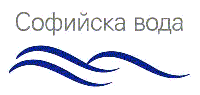 Документ по околна среда(БДС EN ISO 14001:2005)Д4-РИ-04-02Д4-РИ-04-02Споразумение по околна среда за строително-монтажни работи и ремонтиИздание:    0119.10.2017Споразумение по околна среда за строително-монтажни работи и ремонтиСтр. 1 от 2Стр. 1 от 2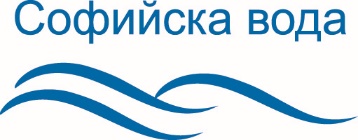 Документ  по   БЗР(BS OHSAS 18001:2007)П-БЗР 4.4.6-1- Д 2П-БЗР 4.4.6-1- Д 2СПОРАЗУМЕНИЕ по чл. 18 от ЗЗБУТИздание:    0418/10/2013СПОРАЗУМЕНИЕ по чл. 18 от ЗЗБУТСтр. 1 от 3Стр. 1 от 3Този документ е собственост на “Софийска вода” АД, гр. София.Копирането и предоставянето на документа на служители на Софийска вода” АД и външни лица се разрешава само от упълномощените представители на ръководството, отговорни за съответната система за управление.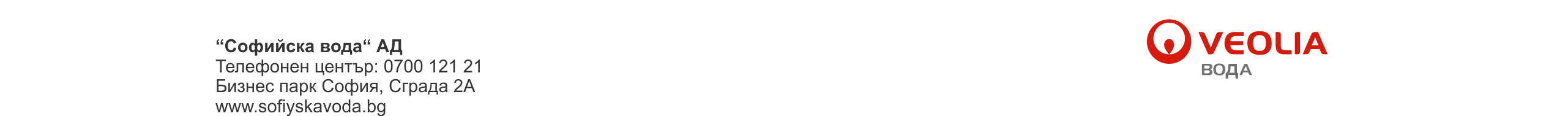 Документ  по   БЗР(BS OHSAS 18001:2007)П-БЗР 4.4.6-1- Д 1П-БЗР 4.4.6-1- Д 1Формуляр за компетентност по БЗР на контракториИздание:    0315/08/2012Формуляр за компетентност по БЗР на контракториСтр. 1 от 3Стр. 1 от 3Име и адрес на контрактора:Лице за контакт:Лице за контакт:Тел. No: , GSM: E-Mail:Тел. No: , GSM: E-Mail:                                                  Факс No:Предмет на договораПредмет на договораИзвънгаранционно сервизно обслужване на спомагателни лабораторни уреди - термостати, дестилатори, миялни, нагреватели и дрБр. служители:Бр. служители:1. ДЕКЛАРИРАМ :1. ДЕКЛАРИРАМ :1. ДЕКЛАРИРАМ : Извършил съм оценка на риска  съгласно изискванията на Наредба №5/99, ДВ бр.47/99г. За реда начина и периодичността на оценка на риска. Извършил съм оценка на риска  съгласно изискванията на Наредба №5/99, ДВ бр.47/99г. За реда начина и периодичността на оценка на риска.Безопасните методи и начини при осъществяване на дейността си са разписани в утвърдените от мен инструкции за безопасна работаБезопасните методи и начини при осъществяване на дейността си са разписани в утвърдените от мен инструкции за безопасна работаПерсоналът ми  зает с дейността предмет на  договора притежава изискващата се от съответната национална нормативна уредба квалификация и компетентност, както и специфични умения в зависимост от извършваната дейност.Персоналът ми  зает с дейността предмет на  договора притежава изискващата се от съответната национална нормативна уредба квалификация и компетентност, както и специфични умения в зависимост от извършваната дейност.При използване на опасни вещества спазвам изискванията на Закона за защита от вредното въздействие на химическите вещества и препарати и подзаконовите му актовеПри използване на опасни вещества спазвам изискванията на Закона за защита от вредното въздействие на химическите вещества и препарати и подзаконовите му актовеДейности свързани с разрушаване /демонтаж на етернитови водопроводи ще се извършва само с  лица посочени в Разрешението   по чл.73 от Закона за здравето ДВ, бр.70/2004Дейности свързани с разрушаване /демонтаж на етернитови водопроводи ще се извършва само с  лица посочени в Разрешението   по чл.73 от Закона за здравето ДВ, бр.70/2004Дейности свързани с обслужване ремонт или реконструкция на водоснабдителни съоръжения  и обекти и санитарно охранителните зони ,  ще  извършвам  само с  персонал  притежащи здравни книжки – (Наредба №15, ДВ бр.57/2006 г. За здравните изисквания на лица работещи във ....и водоснабдителни обекти) .Дейности свързани с обслужване ремонт или реконструкция на водоснабдителни съоръжения  и обекти и санитарно охранителните зони ,  ще  извършвам  само с  персонал  притежащи здравни книжки – (Наредба №15, ДВ бр.57/2006 г. За здравните изисквания на лица работещи във ....и водоснабдителни обекти) .Брой злополуки през последните две години:докладвани ................./загуба на време ...................за ..... год.докладвани ................/загуба на време ....................за ……….год.Брой злополуки през последните две години:докладвани ................./загуба на време ...................за ..... год.докладвани ................/загуба на време ....................за ……….год.Ще докажа с документи горните твърдения в определения от Възложителя срок преди подписване на договораПо т.1:Карти за оценка на риска на основните професии, заети с дейностите предмет на договора, с подпис и печат „вярно с оригинала“;По т.3:Валидни удостоверения за придобита квалификационна група по ел. безопасност, с подпис и печат „вярно с оригинала“;По т.6:Здравни книжки за лицата, които ще посещават ПСПВ Бистрица, с подпис и печат „вярно с оригинала“.Контрактор:Име........................................................................................................................................Позиция ............................................/ подпис................................../дата ..........................Ще докажа с документи горните твърдения в определения от Възложителя срок преди подписване на договораПо т.1:Карти за оценка на риска на основните професии, заети с дейностите предмет на договора, с подпис и печат „вярно с оригинала“;По т.3:Валидни удостоверения за придобита квалификационна група по ел. безопасност, с подпис и печат „вярно с оригинала“;По т.6:Здравни книжки за лицата, които ще посещават ПСПВ Бистрица, с подпис и печат „вярно с оригинала“.Контрактор:Име........................................................................................................................................Позиция ............................................/ подпис................................../дата ..........................Ще докажа с документи горните твърдения в определения от Възложителя срок преди подписване на договораПо т.1:Карти за оценка на риска на основните професии, заети с дейностите предмет на договора, с подпис и печат „вярно с оригинала“;По т.3:Валидни удостоверения за придобита квалификационна група по ел. безопасност, с подпис и печат „вярно с оригинала“;По т.6:Здравни книжки за лицата, които ще посещават ПСПВ Бистрица, с подпис и печат „вярно с оригинала“.Контрактор:Име........................................................................................................................................Позиция ............................................/ подпис................................../дата ..........................Подизпълнител/НаименованиеЕИК/БУЛСТАТ/ЕГНСедалище и адрес на управлениеВидове дейности от предмета на поръчката, които ще изпълнява всеки подизпълнител% от общата стойност на поръч катаИме на служителяДейност, която ще изпълнява лицето Образование (вкл.специалност, учебно заведение, номер и издател на диплома за завършено образование) или професионална квалификация(вкл. номер и издател на удостоверение  за придобита професионална квалификация)Професионален  опит в областта на сервизното обслужване на лабораторна апаратура/години,длъжност,месторабота/№Наименование на документаДА/НЕСписък на документите, съдържащи се в опаковката с офертата (по образец), подписан от участника.Попълнена бланка за подаване на оферта (по образец).Декларация по чл.54, ал.1, т.1, 2 и 7 от ЗОП (по образец).Декларация по чл.54, ал.1, т.3 - 5 от ЗОП (по образец).Декларация по чл. 101, ал.11 от ЗОП за липса на свързаност с друг участник  (по образец).При участници обединения - копие на договора за обединение, а когато в договора не е посочено лицето, което представлява участниците в обединението - и документ, подписан от лицата в обединението, в който се посочва представляващият.Декларация (по образец), че Участникът няма да ползва подизпълнители или списък на евентуалните подизпълнители, както и видът на работите, които ще извършват и делът на тяхното участие.Декларация по чл.3, т. 8 и чл. 4 от Закона за икономическите и финансовите отношения с дружествата, регистрирани в юрисдикции с преференциален данъчен режим, свързаните с тях лица и техните действителни собственици (по образец).Списък  на квалифицирания  персонал, който ще бъде  ангажиран с изпълнението на предмета на поръчката Декларация  за   внедрена система за осигуряване на качеството по ISO 9001 или еквивалентТехническо    предложение11.1Документ за упълномощаване, когато лицето, което подава офертата, не е законният представител на участника11.2Гаранционен срок на сервизните дейности, предмет на договора -Таблица Срокове  11.3Попълнена Таблица Срокове за описаните резервни части/ консумативи, с посочване на срок за доставка в работни дни. Ценово предложение Друго……….. 